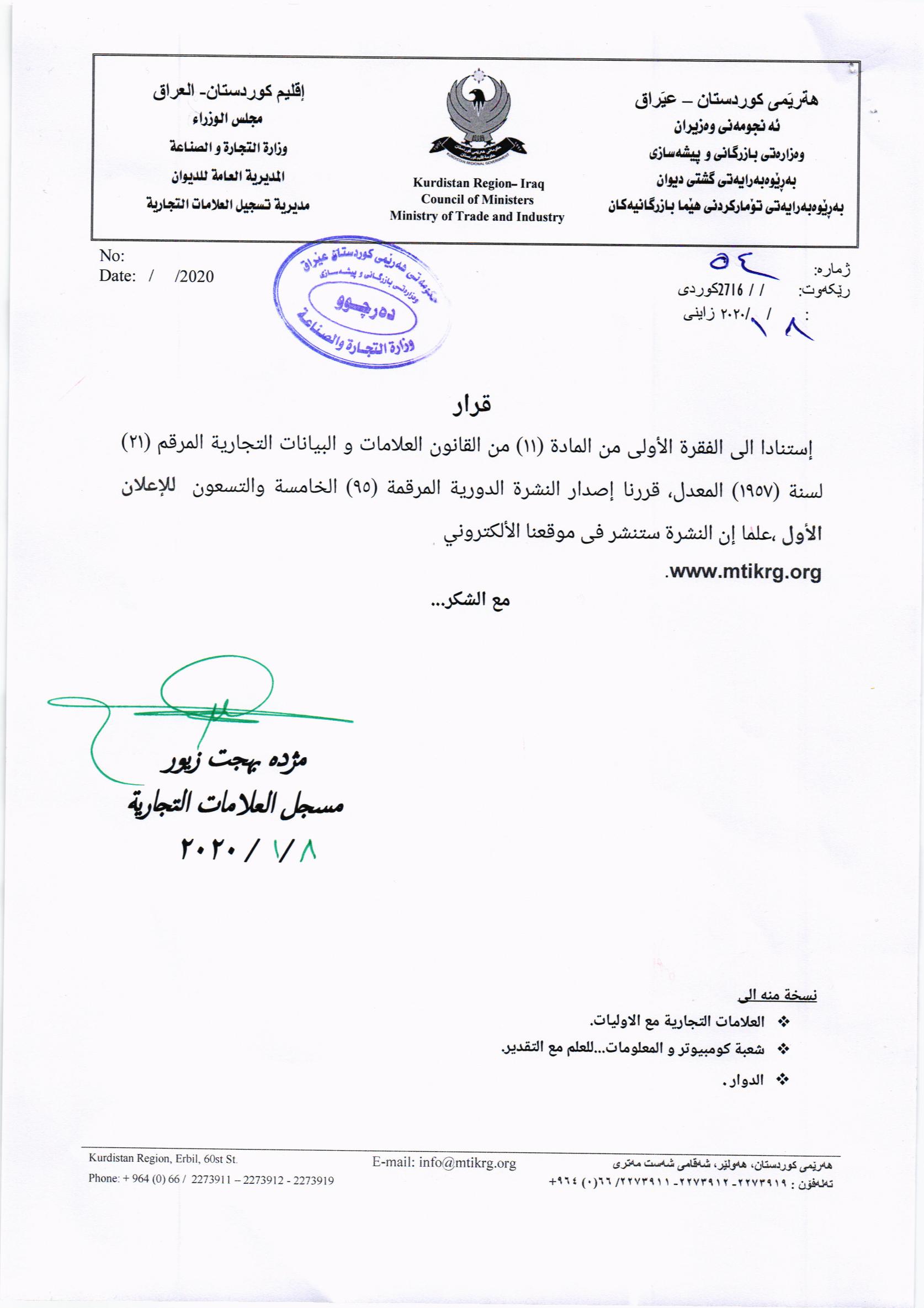                       بلَاوكراوةى هيَما وديار كراوة بازرطانيةكان نشرة العلامات والبيانات التجارية ذمارةي راطةياندن (95) نةوةتو ثينضرقم الأعلان(95) الخامسة والتسعونبلاوكراوةي يةكةم  8/1/2020اعلان الاول بتاريخ 8/1/2020(ساڵی هه‌شته‌م- 2020)(السنة الثامنة- 2020)العلامات المعدلة منشورة في نشرات السابقةبلاوكراوةي ذمارة ( 95) لة ريَكةوتي8/1/2020 دةرضووة و ئةم هيَمايانة بؤ جاري يةكةم بلَاودةكريَنةوةفهرست النشرة رقم (95) في  8/ 1/ 2020 تتضمن العلامات التي تنشر للمرة الاولىأعادة نشر العلامة بالرقم(4231) في نشرة (80) وقد تم التعديل على العلامة التجارية (زيادة الاصناف  المدة شهرين / قابل للاعتراضدووبارة بلاوكردنةوةي هيَماي ذمارة (4231) لة بلاوكراوةي (80)  )(زياد كردني ثولين )  بؤ ماوةى دوو مانط / تانوي ليدةطيريرِاطةياندنى ذمارة (95)رقم الاعلان(95)خاوةنى هيَما :- بازرطان هؤطر حمد امين اسماعيل 0ناونيشان خاوةنى هيَما :- هةوليَر- طولان – صوفي مول- نهؤمي دووةم 0ناوى هيَماوثؤلَي بةرهةم :-(العائلة-Al- Aeela )(3أ-ب) 0ريَكةوت و ذمارةى ثيَشكةش كردنى داواكارى:- (4231) لة 27/11/2018 0000000000000000000000000000مالك العلامة :- التاجر:  هؤطر حمد امين اسماعيل 0العنوان الكامل لمالك العلامة :- اربيل- كولان- صوفي مول- طابق الثانياسمالعلامةوصنفها :- (العائلة-Al- Aeela)( 3أ-ب)0تاريخ ورقم تقديم الطلب :- (4231) في 27/11/2018 0-أعادة نشر العلامة بالرقم (3595) في نشرة (95)و وقد تم (نقل الملكية)  العلامة التجاريةونشر لمدة الشهر                                                    دووبارة بلاوكردنةوةي هيَماي ذمارة (3595) لة بلاوكراوةي (95) طواستنةوةى خاوةنداريةتى و بلو بكريتةوة بؤ ماوةي يةك مانطرِاطةياندنى ذمارة (95)رقم الاعلان(95)خاوةنى هيَما :- كؤمثانياي:  Full Moon  بؤ بازرطاني طشتي/ سنوردار 0ناونيشان خاوةنى هيَما :- MRF QUATTRO TOWER / هةوليَر 0ناوى هيَماوثؤلَي بةرهةم :-(OK plus )(3أ) 0ريَكةوت و ذمارةى ثيَشكةش كردنى داواكارى:- (3595) لة 24/7/2017 0000000000000000000000000000مالك العلامة :- شركة:  Full Moon  للتجارة العامة / المحدودة0العنوان الكامل لمالك العلامة :- MRF QUATTRO TOWER / اربيلاسمالعلامةوصنفها :- (OK plus)( 3أ)0تاريخ ورقم تقديم الطلب :- (3595) في 24/7/2018 0-أعادة نشر العلامة بالرقم (3595) في نشرة (95)و وقد تم (نقل الملكية)  العلامة التجاريةونشر لمدة الشهر                                                    دووبارة بلاوكردنةوةي هيَماي ذمارة (3595) لة بلاوكراوةي (95) طواستنةوةى خاوةنداريةتى و بلو بكريتةوة بؤ ماوةي يةك مانطرِاطةياندنى ذمارة (95)رقم الاعلان(95)خاوةنى هيَما :- كؤمثانياي:  Full Moon  بؤ بازرطاني طشتي/ سنوردار 0ناونيشان خاوةنى هيَما :- MRF QUATTRO TOWER / هةوليَر 0ناوى هيَماوثؤلَي بةرهةم :-(البشير al Bashir )(3أ-ب) 0ريَكةوت و ذمارةى ثيَشكةش كردنى داواكارى:- (2034) لة 4/12/2019 0000000000000000000000000000مالك العلامة :- شركة:  Full Moon  للتجارة العامة / المحدودة0العنوان الكامل لمالك العلامة :- MRF QUATTRO TOWER / اربيلاسمالعلامةوصنفها :- (البشير al Bashir)( 3أ-ب)0تاريخ ورقم تقديم الطلب :- (2034) في 4/12/2019 0-أعادة نشر العلامة بالرقم (3595) في نشرة (95)و وقد تم (نقل الملكية)  العلامة التجاريةونشر لمدة الشهر                                                    دووبارة بلاوكردنةوةي هيَماي ذمارة (3595) لة بلاوكراوةي (95) طواستنةوةى خاوةنداريةتى و بلو بكريتةوة بؤ ماوةي يةك مانطرِاطةياندنى ذمارة (95)رقم الاعلان(95)خاوةنى هيَما :- كؤمثانياي:  Full Moon  بؤ بازرطاني طشتي/ سنوردار 0ناونيشان خاوةنى هيَما :- MRF QUATTRO TOWER / هةوليَر 0ناوى هيَماوثؤلَي بةرهةم :-(pasha الباشا )(3أ-ب) 0ريَكةوت و ذمارةى ثيَشكةش كردنى داواكارى:- (4932) لة 4/12/2019 0000000000000000000000000000مالك العلامة :- شركة:  Full Moon  للتجارة العامة / المحدودة0العنوان الكامل لمالك العلامة :- MRF QUATTRO TOWER / اربيلاسمالعلامةوصنفها :- (pasha الباشا)( 3أ-ب)0تاريخ ورقم تقديم الطلب :- (4932) في 4/12/2019 0-أعادة نشر العلامة بالرقم(5168) في نشرة (95) وقد تم التعديل على العلامة التجارية المدة شهريندووبارة بلاوكردنةوةي هيَماي ذمارة (5168) لة بلاوكراوةي (95)  ضاككردنى هيَماى بازرطانى بؤ ماوةى دوو مانطرِاطةياندنى ذمارة (95)رقم الاعلان(95)خاوةنى هيَما :- كؤمثانياي:  الاحسان بؤ بازرطاني طشتي و مةوادي خؤراكي 0ناونيشان خاوةنى هيَما :- ظيلا ذمارة 105 بي , فيوضةر ستي , هةوليَر- عيَراق 0ناوى هيَماوثؤلَي بةرهةم :-(AHSAN  مع الرسمة)(30أ-ب-ج-د-35أ-ب-ج) 0ريَكةوت و ذمارةى ثيَشكةش كردنى داواكارى:- (5168) لة 3/2/2019 0000000000000000000000000000مالك العلامة :- شركة : الاحسان للتجارة العامة والمواد الغذائيةالعنوان الكامل لمالك العلامة :- فيلا رقم 105 بي , فيوجر ستي- أربيل- العراقاسمالعلامةوصنفها :- (AHSAN  مع الرسمة)( 30أ-ب-ج-د-35أ-ب-ج)0تاريخ ورقم تقديم الطلب :- (5168) في 3/2/2019 0-أعادة نشر العلامة بالرقم(5167) في نشرة (95) وقد تم التعديل على العلامة التجارية المدة شهريندووبارة بلاوكردنةوةي هيَماي ذمارة (5167) لة بلاوكراوةي (95)  ضاككردنى هيَماى بازرطانى بؤ ماوةى دوو مانطرِاطةياندنى ذمارة (95)رقم الاعلان(95)خاوةنى هيَما :- كؤمثانياي:  الاحسان بؤ بازرطاني طشتي و مةوادي خؤراكي 0ناونيشان خاوةنى هيَما :- ظيلا ذمارة 105 بي , فيوضةر ستي , هةوليَر- عيَراق 0ناوى هيَماوثؤلَي بةرهةم :-(احسان)(30أ-ب-ج-د-35أ-ب-ج) 0ريَكةوت و ذمارةى ثيَشكةش كردنى داواكارى:- (5167) لة 3/2/2019 0000000000000000000000000000مالك العلامة :- شركة : الاحسان للتجارة العامة والمواد الغذائيةالعنوان الكامل لمالك العلامة :- فيلا رقم 105 بي , فيوجر ستي- أربيل- العراقاسمالعلامةوصنفها :- (احسان)( 30أ-ب-ج-د-35أ-ب-ج)0تاريخ ورقم تقديم الطلب :- (5167) في 3/2/2019 0-العلامات المنشورة في نشرة  (95)	فةهرةستى بلاوكراوةي ذمارة ( 95)لة ريَكةوتي 00/00/2020 دةرضووة و ئةم هيَمايانة بؤ جاري يةكةم بلَاودةكريَنةوةرِاطةياندنى ذمارة (95)رقم الاعلان(95)خاوةنى هيَما :-شركة: الارقام الاستثمارية التجارية/ الجنسية السعوديةناونيشان خاوةنى هيَما :- حي العليا, شارع العليا العام, الرياض 61451, ص.ب.2384 , المملكة العربية السعودية ناوى هيَماوثؤلَي بةرهةم :- (أرقام argaam ( مع الشكل))  (9أ-ب-ج-ه-و-ح-36ب-ج-38أ-41أ-ب-ج-د) 0ريَكةوت و ذمارةى ثيَشكةش كردنى داواكارى:- (6768) لة 26/11/2019 0000000000000000000000000000مالك العلامة :- شركة: الارقام الاستثمارية التجارية / الجنسية السعوديةالعنوان الكامل لمالك العلامة :- حي العليا, شارع العليا العام, الرياض 61451, ص.ب.2384 , المملكة العربية السعودية اسمالعلامةوصنفها :- (أرقام argaam (( مع الشكل))( (9أ-ب-ج-ه-و-ح-36ب-ج-38أ-41أ-ب-ج-د) تاريخ ورقم تقديم الطلب :- (6768) في 26/11/2019 0رِاطةياندنى ذمارة (95)رقم الاعلان(95)خاوةنى هيَما :-شركة: الارقام الاستثمارية التجارية/ الجنسية السعوديةناونيشان خاوةنى هيَما :- حي العليا, شارع العليا العام, الرياض 61451, ص.ب.2384 , المملكة العربية السعودية ناوى هيَماوثؤلَي بةرهةم :- (argaam ( مع الشكل))  (9أ-ب-ج-ه-و-ح-36ب-ج-38أ-41أ-ب-ج-د) 0ريَكةوت و ذمارةى ثيَشكةش كردنى داواكارى:- (6769) لة 26/11/2019 0000000000000000000000000000مالك العلامة :- شركة: الارقام الاستثمارية التجارية / الجنسية السعوديةالعنوان الكامل لمالك العلامة :- حي العليا, شارع العليا العام, الرياض 61451, ص.ب.2384 , المملكة العربية السعودية اسمالعلامةوصنفها :- (argaam (( مع الشكل))( (9أ-ب-ج-ه-و-ح-36ب-ج-38أ-41أ-ب-ج-د) تاريخ ورقم تقديم الطلب :- (6769) في 26/11/2019 0رِاطةياندنى ذمارة (95)رقم الاعلان(95)خاوةنى هيَما :-شركة: الارقام الاستثمارية التجارية/ الجنسية السعوديةناونيشان خاوةنى هيَما :- حي العليا, شارع العليا العام, الرياض 61451, ص.ب.2384 , المملكة العربية السعودية ناوى هيَماوثؤلَي بةرهةم :- (سبورت  24 مع الشكل))  (38أ-41أ-ب-ج-د) 0ريَكةوت و ذمارةى ثيَشكةش كردنى داواكارى:- (6770) لة 26/11/2019 0000000000000000000000000000مالك العلامة :- شركة: الارقام الاستثمارية التجارية / الجنسية السعوديةالعنوان الكامل لمالك العلامة :- حي العليا, شارع العليا العام, الرياض 61451, ص.ب.2384 , المملكة العربية السعودية اسمالعلامةوصنفها :- (سبورت  24 مع الشكل))( 38أ-41أ-ب-ج-د) تاريخ ورقم تقديم الطلب :- (6770) في 26/11/2019 0رِاطةياندنى ذمارة (95)رقم الاعلان(95)خاوةنى هيَما :-شركة: الارقام الاستثمارية التجارية/ الجنسية السعوديةناونيشان خاوةنى هيَما :- حي العليا, شارع العليا العام, الرياض 61451, ص.ب.2384 , المملكة العربية السعودية ناوى هيَماوثؤلَي بةرهةم :- (أخبار  24 مع الشكل))  (38أ-41أ-ب-ج-د) 0ريَكةوت و ذمارةى ثيَشكةش كردنى داواكارى:- (6771) لة 26/11/2019 0000000000000000000000000000مالك العلامة :- شركة: الارقام الاستثمارية التجارية / الجنسية السعوديةالعنوان الكامل لمالك العلامة :- حي العليا, شارع العليا العام, الرياض 61451, ص.ب.2384 , المملكة العربية السعودية اسمالعلامةوصنفها :- (أخبار  24 مع الشكل))( 38أ-41أ-ب-ج-د) تاريخ ورقم تقديم الطلب :- (6771) في 26/11/2019 0رِاطةياندنى ذمارة (95)رقم الاعلان(95)خاوةنى هيَما :-بنك الطاقة ذ.م.م/  الجنسية القطريةناونيشان خاوةنى هيَما :- السد شارع سحيم بن حمد برج المانع الطابق 14ص.ب.22633 الدوحة قطر ناوى هيَماوثؤلَي بةرهةم :	Power Bank)  مع الشكل) (36) 0ريَكةوت و ذمارةى ثيَشكةش كردنى داواكارى:- (6772) لة 26/11/2019 0000000000000000000000000000مالك العلامة :- بنك الطاقة ذ.م.م/  الجنسية القطريةالعنوان الكامل لمالك العلامة :- السد شارع سحيم بن حمد برج المانع الطابق 14ص.ب.22633 الدوحة قطر اسمالعلامةوصنفها :- (Power Bank)  مع الشكل)( 36)0تاريخ ورقم تقديم الطلب :- (6772) في 26/11/2019 0رِاطةياندنى ذمارة (95)رقم الاعلان(95)خاوةنى هيَما :-بنك الطاقة ذ.م.م/  الجنسية القطريةناونيشان خاوةنى هيَما :- السد شارع سحيم بن حمد برج المانع الطابق 14ص.ب.22633 الدوحة قطر ناوى هيَماوثؤلَي بةرهةم :	energy Bank)  بنك الطاقة (مع الشكل)) (36) 0ريَكةوت و ذمارةى ثيَشكةش كردنى داواكارى:- (6773) لة 26/11/2019 0000000000000000000000000000مالك العلامة :- بنك الطاقة ذ.م.م/  الجنسية القطريةالعنوان الكامل لمالك العلامة :- السد شارع سحيم بن حمد برج المانع الطابق 14ص.ب.22633 الدوحة قطر اسمالعلامةوصنفها :- (Power energy Bank)  بنك الطاقة (مع الشكل)( 36)0تاريخ ورقم تقديم الطلب :- (6773) في 26/11/2019 0رِاطةياندنى ذمارة (95)رقم الاعلان(95)خاوةنى هيَما :-شركة: الالوان الاضاءة العالمية للتجارة ذ.م.م/ الجنسية السعوديةناونيشان خاوةنى هيَما :- الرياض,الملز , شارع الامير عبد المحسن ص.ب 26320 0ناوى هيَماوثؤلَي بةرهةم :-(ULTRALIGHT الترا لايت ( مع الشكل)) (11أ) 0ريَكةوت و ذمارةى ثيَشكةش كردنى داواكارى:- (6774) لة 26/11/2019 0000000000000000000000000000مالك العلامة :- شركة: الالوان الاضاءة العالمية للتجارة ذ.م.م/ الجنسية السعوديةالعنوان الكامل لمالك العلامة :- الرياض,الملز , شارع الامير عبد المحسن ص.ب 26320 0اسمالعلامةوصنفها :- (ULTRALIGHT الترا لايت ( مع الشكل)) (11أ) .تاريخ ورقم تقديم الطلب :- (6774) في 26/11/2019 0رِاطةياندنى ذمارة (95)رقم الاعلان(95)خاوةنى هيَما :-شركة: شعبان حمادة وشركاه/الجنسية الاردنيةناونيشان خاوةنى هيَما :- عمان- الاردن – شارع وصفي التل 0ناوى هيَماوثؤلَي بةرهةم :-(HAMADA حمادة ( مع الشكل)) (29أ-ب-و-ز-ح-42أ) 0ريَكةوت و ذمارةى ثيَشكةش كردنى داواكارى:- (6775) لة 26/11/2019 0000000000000000000000000000مالك العلامة :- شركة: شعبان حمادة وشركاه/الجنسية الاردنيةالعنوان الكامل لمالك العلامة :- عمان- الاردن – شارع وصفي التل 0اسمالعلامةوصنفها :- (HAMADA حمادة ( مع الشكل)) (29أ-ب-و-ز-ح-42أ)0تاريخ ورقم تقديم الطلب :- (6775) في 26/11/2019 0رِاطةياندنى ذمارة (95)رقم الاعلان(95)خاوةنى هيَما :- MERIDYEN GIDA SANAYI VE TICARET LIMITED SIRKETI / الجنسية التركيةناونيشان خاوةنى هيَما :- Maltepe Mahallesi , Ali Riza Gurcan  Caddesi ,NO 1 Meridyen Is Merkezi Kat ;4, No : 427 Istanbul /Turkey 0ناوى هيَماوثؤلَي بةرهةم :-( DARK CAFE 212 مع الشكل)  (30أ) 0ريَكةوت و ذمارةى ثيَشكةش كردنى داواكارى:- (6776) لة 26/11/2019 0000000000000000000000000000مالك العلامة :- MERIDYEN GIDA SANAYI VE TICARET LIMITED SIRKETI / الجنسية التركيةالعنوان الكامل لمالك العلامة :- Maltepe Mahallesi , Ali Riza Gurcan  Caddesi ,NO 1 Meridyen Is Merkezi Kat ;4, No : 427 Istanbul /Turkey 0اسمالعلامةوصنفها :- (( DARK CAFE 212 مع الشكل)( 30أ)0تاريخ ورقم تقديم الطلب :- (6776) في 26/9/2019 0رِاطةياندنى ذمارة (95)رقم الاعلان(95)خاوةنى هيَما :- ECZACIBASI TUKETIM URUNLERI SANAYI VE TICARET ANONIM SIRKETI الجنسية التركيةناونيشان خاوةنى هيَما :- Kavacik Ofis Ruzgarli Bahce Mahallesi Kavak Sokak No: 2034394 Beykoz Istanbul , Turkey 0ناوى هيَماوثؤلَي بةرهةم :-(Uni Baby  مع الشكل)  (3أ-ب-ج-د-5أ-ب-و-16أ-ب-ط-ي) 0ريَكةوت و ذمارةى ثيَشكةش كردنى داواكارى:- (6777) لة 26/11/2019 0000000000000000000000000000مالك العلامة :- ECZACIBASI TUKETIM URUNLERI SANAYI VE TICARET ANONIM SIRKETI الجنسية التركيةالعنوان الكامل لمالك العلامة :- Kavacik Ofis Ruzgarli Bahce Mahallesi Kavak Sokak No: 2034394 Beykoz Istanbul , Turkey 0اسم العلامةوصنفها :- (Uni Baby  مع الشكل)( 3أ-ب-ج-د-5أ-ب-و-16أ-ب-ط-ي)0تاريخ ورقم تقديم الطلب :- (6777) في 26/11/2019 0رِاطةياندنى ذمارة (95)رقم الاعلان(95)خاوةنى هيَما :- شركة: الوطنية لأدارة التأمينات الصحية ذ.م.م/ الجنسية الاردنيةناونيشان خاوةنى هيَما :- بناية طول كرم , شارع مدينة المنورة, عمان - الأردن 0ناوى هيَماوثؤلَي بةرهةم :-(NAT HEALTH مع الشكل) (36) 0ريَكةوت و ذمارةى ثيَشكةش كردنى داواكارى:- (6778) لة 26/11/2019 0000000000000000000000000000مالك العلامة :- شركة: الوطنية لأدارة التأمينات الصحية ذ.م.م/ الجنسية الاردنيةالعنوان الكامل لمالك العلامة :- بناية طول كرم , شارع مدينة المنورة, عمان - الأردن 0اسمالعلامةوصنفها :- (NAT HEALTH مع الشكل)( 36)0تاريخ ورقم تقديم الطلب :- (6778) في 26/11/2019 0رِاطةياندنى ذمارة (95)رقم الاعلان(95)خاوةنى هيَما :- شركة: دبانة للزراعة هولدنغ ش.م.ل. ( شركة القابضة)/ الجنسية اللبنانيةناونيشان خاوةنى هيَما :- بناية دبانة, اوتوستراد ذوق مكايل , كسوران , لبنانناوى هيَماوثؤلَي بةرهةم :-(pesco fert   مع الشكل) (1ب) 0ريَكةوت و ذمارةى ثيَشكةش كردنى داواكارى:- (6779) لة 26/11/2019 0000000000000000000000000000مالك العلامة :- شركة: دبانة للزراعة هولدنغ ش.م.ل. ( شركة القابضة)/ الجنسية اللبنانيةالعنوان الكامل لمالك العلامة :- بناية دبانة, اوتوستراد ذوق مكايل , كسوران , لبناناسمالعلامةوصنفها :- (pesco fert   مع الشكل)( 1ب)0تاريخ ورقم تقديم الطلب :- (6779) في 26/11/2019 0رِاطةياندنى ذمارة (95)رقم الاعلان(95)خاوةنى هيَما :- بازرطان: ئارام كةريم محمد سؤفيناونيشان خاوةنى هيَما :- عيَراق- سليَماني طةرةكي سةيوانناوى هيَماوثؤلَي بةرهةم :-(Limore) (3ج) 0ريَكةوت و ذمارةى ثيَشكةش كردنى داواكارى:- (6780) لة 1/12/2019 0000000000000000000000000000مالك العلامة :- التاجر: ئارام كةريم محمد سؤفيالعنوان الكامل لمالك العلامة :- العراق- السليمانية- محلة سيواناسمالعلامةوصنفها :- (Limore)( 3ج)0تاريخ ورقم تقديم الطلب :- (6780) في 1/12/2019 0رِاطةياندنى ذمارة (95)رقم الاعلان(95)خاوةنى هيَما :- كؤمثانياي: ( نجمة الطواحين) بؤ بازرطاني طشتي و بةرثرسيارةتي سنوردارناونيشان خاوةنى هيَما :- زي قار ناسرية- طةرةكي سومةر – شةقامي عةريض م. 3528/110ناوى هيَماوثؤلَي بةرهةم :-(Dasty solution ) (3أ-ب) 0ريَكةوت و ذمارةى ثيَشكةش كردنى داواكارى:- (6781) لة 28/11/2019 0000000000000000000000000000مالك العلامة :- شركة: نجمة الطواحين للتجارة العامة محدودة المسؤوليةالعنوان الكامل لمالك العلامة :- ذي قار الناصرية – حي سومر- شارع العريض م. 3528/110اسمالعلامةوصنفها :- (Dasty solution)( 3أ-ب)0تاريخ ورقم تقديم الطلب :- (6781) في 28/11/2019 0رِاطةياندنى ذمارة (95)رقم الاعلان(95)خاوةنى هيَما :- كؤمثانياي ( كامران ئؤتؤ) بؤ بازرطاني ئوتومبيل/ سنوردارناونيشان خاوةنى هيَما :- عيَراق- سليَماني جيي بيناي كؤركناوى هيَماوثؤلَي بةرهةم :-(Kamaran motors) (35ب-ج) 0ريَكةوت و ذمارةى ثيَشكةش كردنى داواكارى:- (6782) لة 1/12/2019 0000000000000000000000000000مالك العلامة :- شركة: (كامران ئوتو) للتجارة السيارات/ المحدودةالعنوان الكامل لمالك العلامة :- العراق- السليمانية – مكان عمارة كوركاسمالعلامةوصنفها :- (Kamaran motors)( 35ب-ج)0تاريخ ورقم تقديم الطلب :- (6782) في 1/12/2019 0رِاطةياندنى ذمارة (95)رقم الاعلان(95)خاوةنى هيَما :- شركة: ( الخطوط الحرة) للتجارة العامة ذ.م.م ( اردنية الجنسية)ناونيشان خاوةنى هيَما :- عمان/ الصويفيةناوى هيَماوثؤلَي بةرهةم :-(نمر - nimer) (32أ-ب-ج) 0ريَكةوت و ذمارةى ثيَشكةش كردنى داواكارى:- (6783) لة 2/12/2019 0000000000000000000000000000مالك العلامة :- شركة ( الخطوط الحرة) للتجارة العامة ذ.م.م ( اردنية الجنسية)العنوان الكامل لمالك العلامة :- عمان/ الصويفيةاسمالعلامةوصنفها :- (نمر - nimer)( 32أ-ب-ج)0تاريخ ورقم تقديم الطلب :- (6783) في 2/12/2019 0رِاطةياندنى ذمارة (95)رقم الاعلان(95)خاوةنى هيَما :- بازرطان: كاظم كامل قادرناونيشان خاوةنى هيَما :- عيَراق- سليَماني كاريزا وشك طةرةكي 114 كؤلاني 25 خانووي 20ناوى هيَماوثؤلَي بةرهةم :-(NEXUSS مع الشكل) (3ج) 0ريَكةوت و ذمارةى ثيَشكةش كردنى داواكارى:- (6784) لة 2/12/2019 0000000000000000000000000000مالك العلامة :- التاجر: كاظم كامل قادرالعنوان الكامل لمالك العلامة :- العراق – السليمانية كاريزا وشك محلة 114 زقاق 25 الدار 20اسمالعلامةوصنفها :- (NEXUSS مع الشكل)( 3ج)0تاريخ ورقم تقديم الطلب :- (6784) في 2/12/2019 0رِاطةياندنى ذمارة (95)رقم الاعلان(95)خاوةنى هيَما :- بازرطان : مظفر كريم عبد اللهناونيشان خاوةنى هيَما :- سليَماني – شةقامي كاك احمدي شيَخناوى هيَماوثؤلَي بةرهةم :-(ساظيا / savia  لةطةلَ ويَنة) (29و-ز-30ب-د-ه) 0ريَكةوت و ذمارةى ثيَشكةش كردنى داواكارى:- (6785) لة 2/12/2019 0000000000000000000000000000مالك العلامة :- التاجر: مظفر كريم عبد اللهالعنوان الكامل لمالك العلامة :- السليمانية – شارع كاك احمدي شيخاسمالعلامةوصنفها :- (ساظيا / savia  مع الشكل)( 29و-ز-30ب-د-ه)0تاريخ ورقم تقديم الطلب :- (6785) في 2/12/2019 0رِاطةياندنى ذمارة (95)رقم الاعلان(95)خاوةنى هيَما :- كارطةي: ( عصيدة) بؤ دروستكردني توتني معةسلي نيرطةلةناونيشان خاوةنى هيَما :- عيَراق- هةوليَر- 32 ثاركناوى هيَماوثؤلَي بةرهةم :-(Wali alaser – ولي العصر) (34أ) 0ريَكةوت و ذمارةى ثيَشكةش كردنى داواكارى:- (6786) لة 3/12/2019 0000000000000000000000000000مالك العلامة :- معمل : ( عصيدة) لصناعة التبغ للمعسل النركيلةالعنوان الكامل لمالك العلامة :- العراق- اربيل-32 باركاسمالعلامةوصنفها :- (Wali alaser – ولي العصر)( 34أ)0تاريخ ورقم تقديم الطلب :- (6786) في 3/12/2019 0رِاطةياندنى ذمارة (95)رقم الاعلان(95)خاوةنى هيَما :- كارطةي: ( عصيدة) بؤ دروستكردني توتني معةسلي نيرطةلةناونيشان خاوةنى هيَما :- عيَراق- هةوليَر- 32 ثاركناوى هيَماوثؤلَي بةرهةم :-(DOMINO MAASAL – دومينو معسل) (34أ) 0ريَكةوت و ذمارةى ثيَشكةش كردنى داواكارى:- (6787) لة 3/12/2019 0000000000000000000000000000مالك العلامة :- معمل : ( عصيدة) لصناعة التبغ للمعسل النركيلةالعنوان الكامل لمالك العلامة :- العراق- اربيل-32 باركاسمالعلامةوصنفها :- (DOMINO MAASAL – دومينو معسل)( 34أ)0تاريخ ورقم تقديم الطلب :- (6787) في 3/12/2019 0     رِاطةياندنى ذمارة (95)رقم الاعلان(95)خاوةنى هيَما :- بازرطان : كامران علي رشة سور ناونيشان خاوةنى هيَما :- عيَراق – سليَماني – توي مةليكناوى هيَماوثؤلَي بةرهةم :-( ADALAT عدالت) (29-30-31) 0ريَكةوت و ذمارةى ثيَشكةش كردنى داواكارى:- (6788) لة 5/12/2019 0000000000000000000000000000مالك العلامة :- التاجر: كامران علي رشة سور العنوان الكامل لمالك العلامة :- العراق- السليمانية- توي مليكاسمالعلامةوصنفها :- (ADALAT عدالت)( 29-30-31)0تاريخ ورقم تقديم الطلب :- (6788) في 5/12/2019 0رِاطةياندنى ذمارة (95)رقم الاعلان(95)خاوةنى هيَما :- كؤمثانياي: IRAQ – FEED  بؤ بازرطاني طشتي و وةبةرهيَناني كشتوكال و هيَناني ئاذةلَي زيندوو/ سنوردار                    ناونيشان خاوةنى هيَما :- هةوليَر- كوران – نزيك كؤمثانياي كارناوى هيَماوثؤلَي بةرهةم :-(IRAQ - FEED) (31و) 0ريَكةوت و ذمارةى ثيَشكةش كردنى داواكارى:- (6789) لة 8/12/2019 0000000000000000000000000000مالك العلامة :- شركة: IRAQ – FEED  للتجارة العامة والاستثمارات الزراعية واستيراد  الحيوانات الحية/ المحدودةالعنوان الكامل لمالك العلامة :- اربيل- كوران- قرب شركة كاراسمالعلامةوصنفها :- (IRAQ - FEED)( 31و)0تاريخ ورقم تقديم الطلب :- (6789) في 8/12/2019 0رِاطةياندنى ذمارة (95)رقم الاعلان(95)خاوةنى هيَما :- كؤمثانياي: IRAQ – FEED  بؤ بازرطاني طشتي و وةبةرهيَناني كشتوكال و هيَناني ئاذةلَي زيندوو/ سنوردار                    ناونيشان خاوةنى هيَما :- هةوليَر- كوران – نزيك كؤمثانياي كارناوى هيَماوثؤلَي بةرهةم :-(DANASH - FEED) (31و) 0ريَكةوت و ذمارةى ثيَشكةش كردنى داواكارى:- (6790) لة 8/12/2019 0000000000000000000000000000مالك العلامة :- شركة: IRAQ – FEED  للتجارة العامة والاستثمارات الزراعية واستيراد  الحيوانات الحية/ المحدودةالعنوان الكامل لمالك العلامة :- اربيل- كوران- قرب شركة كاراسمالعلامةوصنفها :- (DANASH - FEED)( 31و)0تاريخ ورقم تقديم الطلب :- (6790) في 8/12/2019 0رِاطةياندنى ذمارة (95)رقم الاعلان(95)خاوةنى هيَما :- كؤمثانياي: IRAQ – FEED  بؤ بازرطاني طشتي و وةبةرهيَناني كشتوكال و هيَناني ئاذةلَي زيندوو/ سنوردار                    ناونيشان خاوةنى هيَما :- هةوليَر- كوران – نزيك كؤمثانياي كارناوى هيَماوثؤلَي بةرهةم :-(BARASH - FEED) (31و) 0ريَكةوت و ذمارةى ثيَشكةش كردنى داواكارى:- (6791) لة 8/12/2019 0000000000000000000000000000مالك العلامة :- شركة: IRAQ – FEED  للتجارة العامة والاستثمارات الزراعية واستيراد  الحيوانات الحية/ المحدودةالعنوان الكامل لمالك العلامة :- اربيل- كوران- قرب شركة كاراسمالعلامةوصنفها :- (BARASH - FEED)( 31و)0تاريخ ورقم تقديم الطلب :- (6791) في 8/12/2019 0رِاطةياندنى ذمارة (95)رقم الاعلان(95)خاوةنى هيَما :- كؤمثانياي: لافيدا بؤ بازرطاني طشتي و بريكارنامةي بازرطاني سنوردار كؤمثانياي تايبةتناونيشان خاوةنى هيَما :- عيَراق- هةوليَر-طةرةكي 32ثارك- ثشت مزكةوتي حاجي جةودةتناوى هيَماوثؤلَي بةرهةم :-(LAVIDA PHARMACY) (35ب-ج) 0ريَكةوت و ذمارةى ثيَشكةش كردنى داواكارى:- (6792) لة 8/12/2019 0000000000000000000000000000مالك العلامة :- شركة: لافيدا للتجارة العامة والوكالاتالتجارية محدودة المسؤولية شركة خاصةالعنوان الكامل لمالك العلامة :- العراق- اربيل- محلة 32 بارك خلف جامع حاجي جودتاسمالعلامةوصنفها :- (LAVIDA PHARMACY)( 35ب-ج)0تاريخ ورقم تقديم الطلب :- (6792) في 8/12/2019 0رِاطةياندنى ذمارة (95)رقم الاعلان(95)خاوةنى هيَما :- كؤمثانياي: لافيدا بؤ بازرطاني طشتي و بريكارنامةي بازرطاني سنوردار كؤمثانياي تايبةتناونيشان خاوةنى هيَما :- عيَراق- هةوليَر-طةرةكي 32ثارك- ثشت مزكةوتي حاجي جةودةتناوى هيَماوثؤلَي بةرهةم :-(LAVIDA PHARMACY) (35ب-ج) 0ريَكةوت و ذمارةى ثيَشكةش كردنى داواكارى:- (6793) لة 8/12/2019 0000000000000000000000000000مالك العلامة :- شركة: لافيدا للتجارة العامة والوكالاتالتجارية محدودة المسؤولية شركة خاصةالعنوان الكامل لمالك العلامة :- العراق- اربيل- محلة 32 بارك خلف جامع حاجي جودتاسمالعلامةوصنفها :- (LAVIDA PHARMACY)( 35ب-ج)0تاريخ ورقم تقديم الطلب :- (6793) في 8/12/2019 0ِاطةياندنى ذمارة (95)رقم الاعلان(95)خاوةنى هيَما :- كؤمثانياي: هلهلوك بؤ بةرهةمهيَنان و دابةشكردني هونةريناونيشان خاوةنى هيَما :- عيَراق- دهؤك-كريَ بازناوى هيَماوثؤلَي بةرهةم :-(Helhelok) (30أ-ط-ي-ح-32ب-29ز) 0ريَكةوت و ذمارةى ثيَشكةش كردنى داواكارى:- (6794) لة 8/12/2019 0000000000000000000000000000مالك العلامة :- شركة: هلهلوك للانتاج والتوزيع الفنيالعنوان الكامل لمالك العلامة :- العراق- دهوك- كري بازاسمالعلامةوصنفها :- (Helhelok)( 30أ-ط-ي-ح-32ب-29ز)0تاريخ ورقم تقديم الطلب :- (6794) في 8/12/2019 0رِاطةياندنى ذمارة (95)رقم الاعلان(95)خاوةنى هيَما :- كؤمثانياي: عبد الرزاق كريم مصطفى بؤ بازرطاني طشتي و خؤراك / تاكناونيشان خاوةنى هيَما :- عيَراق- هةوليَر – شيَخ اللهناوى هيَماوثؤلَي بةرهةم :-(Hema) (29-30) 0ريَكةوت و ذمارةى ثيَشكةش كردنى داواكارى:- (6795) لة 8/12/2019 0000000000000000000000000000مالك العلامة :- شركة: عبد الرزاق كريم مصطفى للتجارة العامة والاغذية/ الفرديالعنوان الكامل لمالك العلامة :- العراق- اربيل-شيخ اللهاسمالعلامةوصنفها :- (Hema)( 29-30)0تاريخ ورقم تقديم الطلب :- (6795) في 8/12/2019 0رِاطةياندنى ذمارة (95)رقم الاعلان(95)خاوةنى هيَما :- كؤمثانياي: هاظين بؤ دروستكردني ثاككةروا / سنودارناونيشان خاوةنى هيَما :- عيَراق – سليَماني -راثةرينناوى هيَماوثؤلَي بةرهةم :-(VASH 4 AND FASH FOR HAND لةطةلَ ويَنة ) (3أ-ب) 0ريَكةوت و ذمارةى ثيَشكةش كردنى داواكارى:- (6796) لة 27/11/2019 0000000000000000000000000000مالك العلامة :- شركة: هافين لصناعة المنظفات/ المحدودةالعنوان الكامل لمالك العلامة :- العراق- السليمانية- رابةريناسمالعلامةوصنفها :- (VASH 4 AND FASH FOR HAND مع الشكل)( 3أ-ب)0تاريخ ورقم تقديم الطلب :- (6796) في 27/11/2019 0رِاطةياندنى ذمارة (95)رقم الاعلان(95)خاوةنى هيَما :- Defacto Perakende Ticaret Anonim Sirketi / رِطةزي توركيناونيشان خاوةنى هيَما :- DEFACTO PLAZA BASIN EK  SPRES YOLU – BAHARIYE CAD , NO 31 HALKALI – KUCKCEKMECE ISTANBUL 34303ناوى هيَماوثؤلَي بةرهةم :-(DEFACTO FASHION) (5أ-ب-ج-د-ه-و-18أ-ب-ج-د-ه-25أ-ب-ج-د-ه-و-35أ-ب-ج) 0ريَكةوت و ذمارةى ثيَشكةش كردنى داواكارى:- (6797) لة 27/11/2019 0000000000000000000000000000مالك العلامة :- Defacto Perakende Ticaret Anonim Sirketi / الجنسية التركيةالعنوان الكامل لمالك العلامة :- DEFACTO PLAZA BASIN EK SPRES YOLU – BAHARIYE CAD , NO 31 HALKALI – KUCKCEKMECE ISTANBUL 34303اسمالعلامةوصنفها :- (DEFACTO FASHION)( 5أ-ب-ج-د-ه-و-18أ-ب-ج-د-ه-25أ-ب-ج-د-ه-و-35أ-ب-ج) 0تاريخ ورقم تقديم الطلب :- (6797) في 27/11/2019 0رِاطةياندنى ذمارة (95)رقم الاعلان(95)خاوةنى هيَما :- كؤمثانياي: بيت البزاز بؤ بازرطاني طشتي / سنوردارناونيشان خاوةنى هيَما :- هةوليَر بازاري نيشتمان – شوقةى 729ناوى هيَماوثؤلَي بةرهةم :-(بيتي BEYTI) (3أ-ب-ج-9أ-29ز-30ب-ه) 0ريَكةوت و ذمارةى ثيَشكةش كردنى داواكارى:- (6798) لة 27/11/2019 0000000000000000000000000000مالك العلامة :- شركة: بيت البزاز للتجارة العامة / المحدودةالعنوان الكامل لمالك العلامة :- اربيل- سوق نشتيمان- شقة رقم 729اسمالعلامةوصنفها :- (بيتي BEYTI)( 3أ-ب-ج-9أ-29ز-30ب-ه)0تاريخ ورقم تقديم الطلب :- (6798) في 27/11/2019 0رِاطةياندنى ذمارة (95)رقم الاعلان(95)خاوةنى هيَما :- 	SEVINCLER SAGLIK URUNLERI SANAYI VE TICARET ANONIM SIRKETI / الجنسية التركيةناونيشان خاوةنى هيَما :- ORGANIZ SANAYI BOLGESI KAMIL SERBETCI BULVARI .3 NO;6 BASPINAR SEHIT KAMIL / GAZI ANTEP / TURKIYEناوى هيَماوثؤلَي بةرهةم :-(giggles) (3ج-5أ) 0ريَكةوت و ذمارةى ثيَشكةش كردنى داواكارى:- (6899) لة 9/12/2019 0000000000000000000000000000مالك العلامة :- SEVINCLER SAGLIK URUNLERI SANAYI VE TICARET ANONIM SIRKETI / رِةطةزي توركيالعنوان الكامل لمالك العلامة :- ORGANIZ SANAYI BOLGESI KAMIL SERBETCI BULVARI .3 NO;6 BASPINAR SEHIT KAMIL / GAZI ANTEP / TURKIYEاسمالعلامةوصنفها :- (giggles)( 3ج-5أ)0تاريخ ورقم تقديم الطلب :- (6899) في 9/12/2019 0رِاطةياندنى ذمارة (95)رقم الاعلان(95)خاوةنى هيَما :- كارطةي:  Bastrin hawre بؤ ثركردنةوةي هةمو ئاميَريكي ئاطر كوذيَنةوةناونيشان خاوةنى هيَما :- عيَراق- هةوليَر- ئازادي بةرامبةر مؤتةي نونوناوى هيَماوثؤلَي بةرهةم :-(Bastrin hawre) (1ج) 0ريَكةوت و ذمارةى ثيَشكةش كردنى داواكارى:- (6800) لة 9/12/2019 0000000000000000000000000000مالك العلامة :- معمل: Bastrin hawre لتعبئة جميع الادوات الاطفاءالعنوان الكامل لمالك العلامة :- العراق- اربيل- أزادي مقابا مرطبات نونواسمالعلامةوصنفها :- (Bastrin hawre)( 1ج)0تاريخ ورقم تقديم الطلب :- (6800) في 9/12/2019 0رِاطةياندنى ذمارة (95)رقم الاعلان(95)خاوةنى هيَما :- كؤمثانياي: الخلية الالكترونية بؤ بازرطاني طشتي / سنوردارناونيشان خاوةنى هيَما :- عيَراق- هةوليَر - ئيمثايةرناوى هيَماوثؤلَي بةرهةم :-(ZMC GROUP) (9-11) 0ريَكةوت و ذمارةى ثيَشكةش كردنى داواكارى:- (6801) لة 9/12/2019 0000000000000000000000000000مالك العلامة :- شركة: الخلية الالكترونية للتجارة العامة المحدودةالعنوان الكامل لمالك العلامة :- العراق- اربيل - امبايراسمالعلامةوصنفها :- (ZMC GROUP)( 9-11)0تاريخ ورقم تقديم الطلب :- (6801) في 9/12/2019 0رِاطةياندنى ذمارة (95)رقم الاعلان(95خاوةنى هيَما :- كؤمثانياي: طلاجين بؤ كشتوكال و ثيشةسازي/ رِةطةزي ئيرانيناونيشان خاوةنى هيَما :- طهران- بداية طريق السرور , رمز البريد 1957756563 - ايرانناوى هيَماوثؤلَي بةرهةم :-(Bato - باتو) (30ح-31أ-32ب-ج) 0ريَكةوت و ذمارةى ثيَشكةش كردنى داواكارى:- (6802) لة 10/12/2019 0000000000000000000000000000مالك العلامة :- شركة: طلاجين للزراعة والصناعة/ الجنسية الايرانيةالعنوان الكامل لمالك العلامة :- طهران- بداية طريق السرور , رمز البريد 1957756563 - ايراناسم العلامةوصنفها :- (Bato - باتو)( 30ح-31أ-32ب-ج)0تاريخ ورقم تقديم الطلب :- (6802) في 10/12/2019 0رِاطةياندنى ذمارة (95)رقم الاعلان(95)خاوةنى هيَما :- بازرطان: ياسين حسن تؤفيقناونيشان خاوةنى هيَما :- عيَراق- سليَماني- ئازاديناوى هيَماوثؤلَي بةرهةم :-(PARS GOLD ) (11ط-ح) 0ريَكةوت و ذمارةى ثيَشكةش كردنى داواكارى:- (6803) لة 11/12/2019 0000000000000000000000000000مالك العلامة :- شركة: ياسين حسن توفيقالعنوان الكامل لمالك العلامة :- العراق- السليمانية-أزادياسمالعلامةوصنفها :- (PARS GOLD)( 11ط-ح)0تاريخ ورقم تقديم الطلب :- (6803) في 11/12/2019 0رِاطةياندنى ذمارة (95)رقم الاعلان(95)خاوةنى هيَما :- كارطةي:  S.R BOYA بؤ ضاكردني بؤياخناونيشان خاوةنى هيَما :- عيَراق- دهؤك-كاشيناوى هيَماوثؤلَي بةرهةم :-(ORIENT) (2أ) 0ريَكةوت و ذمارةى ثيَشكةش كردنى داواكارى:- (6804) لة 11/12/2019 0000000000000000000000000000مالك العلامة :- معمل: S.R BOYA لتصليح الاصباغالعنوان الكامل لمالك العلامة :- العراق- دهوك- كاشياسمالعلامةوصنفها :- (ORIENT)( 2أ)0تاريخ ورقم تقديم الطلب :- (6804) في 11/12/2019 0رِاطةياندنى ذمارة (95)رقم الاعلان(95)خاوةنى هيَما :- كارطةي:  S.R BOYA بؤ ضاكردني بؤياخناونيشان خاوةنى هيَما :- عيَراق- دهؤك-كاشيناوى هيَماوثؤلَي بةرهةم :-(FLOWER BOYA) (2أ) 0ريَكةوت و ذمارةى ثيَشكةش كردنى داواكارى:- (6805) لة 11/12/2019 0000000000000000000000000000مالك العلامة :- معمل: S.R BOYA لتصليح الاصباغالعنوان الكامل لمالك العلامة :- العراق- دهوك- كاشياسمالعلامةوصنفها :- (FLOWER BOYA)( 2أ)0تاريخ ورقم تقديم الطلب :- (6805) في 11/12/2019 0رِاطةياندنى ذمارة (95)رقم الاعلان(95)خاوةنى هيَما :- بازرطان: محمد علي حسنناونيشان خاوةنى هيَما :- عيَراق- سليماني- لاي دةروازة ستيناوى هيَماوثؤلَي بةرهةم :-(ZALALE BY Mhamad zalale) (25ب) 0ريَكةوت و ذمارةى ثيَشكةش كردنى داواكارى:- (6806) لة 11/12/2019 0000000000000000000000000000مالك العلامة :- التاجر: محمد علي حسنالعنوان الكامل لمالك العلامة :- عيَراق- سليماني- لاي دةروازة ستياسمالعلامةوصنفها :- (ZALALE BY Mhamad zalale)( 25ب)0تاريخ ورقم تقديم الطلب :- (6806) في 11/12/2019 0رِاطةياندنى ذمارة (95)رقم الاعلان(95)خاوةنى هيَما :- كؤمثانياي:  golden flavor بؤ بةرهةمهيَناني هةموو جؤرةكاني خواردنةوةناونيشان خاوةنى هيَما :- هةريَمي كوردستان- هةوليَر - عينكاوةناوى هيَماوثؤلَي بةرهةم :-(أوزو بلدي Ouzo Baladi) (33أ-ب-ج) 0ريَكةوت و ذمارةى ثيَشكةش كردنى داواكارى:- (6807) لة 11/12/2019 0000000000000000000000000000مالك العلامة :- شركة: golden flavor لانتاج كافة انواع المشروباتالعنوان الكامل لمالك العلامة :- اقليم كردستان- اربيل- عينكاوةاسمالعلامةوصنفها :- (أوزو بلدي Ouzo Baladi)( 33أ-ب-ج)0تاريخ ورقم تقديم الطلب :- (6807) في 11/12/2019 0  رِاطةياندنى ذمارة (95)رقم الاعلان(95)خاوةنى هيَما :- كؤمثانياي:  golden flavor بؤ بةرهةمهيَناني هةموو جؤرةكاني خواردنةوةناونيشان خاوةنى هيَما :- هةريَمي كوردستان- هةوليَر - عينكاوةناوى هيَماوثؤلَي بةرهةم :-(عرق بلدي) (33أ-ب-ج) 0ريَكةوت و ذمارةى ثيَشكةش كردنى داواكارى:- (6708) لة 11/12/2019 0000000000000000000000000000مالك العلامة :- شركة: golden flavor لانتاج كافة انواع المشروباتالعنوان الكامل لمالك العلامة :- اقليم كردستان- اربيل- عينكاوةاسمالعلامةوصنفها :- (عرق بلدي)( 33أ-ب-ج)0تاريخ ورقم تقديم الطلب :- (6808) في 11/12/2019 0   رِاطةياندنى ذمارة (95)رقم الاعلان(95)خاوةنى هيَما :- كارطةي: سهل عمان بؤ بةرهم هيَناني ثاكةرةوي شلناونيشان خاوةنى هيَما :- عيَراق- هةوليَر ناوضةي ثيشةسازيناوى هيَماوثؤلَي بةرهةم :-(الزهرة- AL ZAHRA) (3أ-ب-ج) 0ريَكةوت و ذمارةى ثيَشكةش كردنى داواكارى:- (6809) لة 12/12/2019 0000000000000000000000000000مالك العلامة :- معمل: سهل عمان للانتاج المنظفات السائلةالعنوان الكامل لمالك العلامة :- العراق- اربيل- منطقة الصناعيةاسمالعلامةوصنفها :- (الزهرة- AL ZAHRA)( 3أ-ب-ج)0تاريخ ورقم تقديم الطلب :- (6809) في 12/12/2019 0    ر ِاطةياندنى ذمارة (95)رقم الاعلان(95)خاوةنى هيَما :- /SHANDONG HONGSHENG RUBBER TECHNOLOGY ;CO LTD رِةطةزي ضينيناونيشان خاوةنى هيَما :- EAST OF SHENGLI ROAD , WEST OF XINGGNG ROAD , DAWANG TOWN, GUANGRAO COUNTY , DONG yinc CITY 257335, SHANDONG PROVINCE, CHINAناوى هيَماوثؤلَي بةرهةم :-(TERRAKING مع الشكل) (12ب) 0ريَكةوت و ذمارةى ثيَشكةش كردنى داواكارى:- (6810) لة 12/12/2019 0000000000000000000000000000مالك العلامة :- /SHANDONG HONGSHENG RUBBER TECHNOLOGY ; CO LTD الجنسية الصينيةالعنوان الكامل لمالك العلامة :- EAST OF SHENGLI ROAD , WEST OF XINGGNG ROAD , DAWANG TOWN, GUANGRAO COUNTY , DONG yinc CITY 257335, SHANDONG PROVINCE, CHINAاسمالعلامةوصنفها :- (TERRAKING مع الشكل)( 12ب)0تاريخ ورقم تقديم الطلب :- (6810) في 12/12/2019 0رِاطةياندنى ذمارة (95)رقم الاعلان(95)خاوةنى هيَما :- SHANDONG HUASHENG RUBBER CO., LTD/ رةطةزي ضينيناونيشان خاوةنى هيَما :- DAOZHUANG TOWN . GUANGRAO COUNTY, DONGYING CITY 257336ناوى هيَماوثؤلَي بةرهةم :-(TAITONG مع الشكل) (12ب) 0ريَكةوت و ذمارةى ثيَشكةش كردنى داواكارى:- (6811) لة 12/12/2019 0000000000000000000000000000مالك العلامة :- SHANDONG HUASHENG RUBBER CO., LTD/ رةطةزي ضينيالعنوان الكامل لمالك العلامة :- DAOZHUANG TOWN . GUANGRAO COUNTY, DONGYING CITY 257336اسمالعلامةوصنفها :- (TAITONG مع الشكل)( 12ب)0تاريخ ورقم تقديم الطلب :- (6811) في 12/12/2019 0رِاطةياندنى ذمارة (95)رقم الاعلان(95)خاوةنى هيَما :- OSRAM GmbH/ رِةطةزي ئةلمانيناونيشان خاوةنى هيَما :- Marcel – Breuer- Str.6 D-80807 Munich Germanyناوى هيَماوثؤلَي بةرهةم :-(OSRAM) (9-11-35- 42 و-ز-ط) 0ريَكةوت و ذمارةى ثيَشكةش كردنى داواكارى:- (6812) لة 12/12/2019 0000000000000000000000000000مالك العلامة :- OSRAM GmbH/ الجنسية الالمانيةالعنوان الكامل لمالك العلامة :- Marcel – Breuer- Str.6 D-80807 Munich Germanyاسمالعلامةوصنفها :- (OSRAM)( 9-11-35- 42 و-ز-ط)0تاريخ ورقم تقديم الطلب :- (6812) في 12/12/2019 0رِاطةياندنى ذمارة (95)رقم الاعلان(95)خاوةنى هيَما :- /SHANDONG HONGSHENG RUBBER TECHNOLOGY ; LTD رِةطةزي ضينيناونيشان خاوةنى هيَما :- EAST OF SHENGLI ROAD , WEST OF XINGGONG ROAD , DAWANG TOWN, GUANGRAO COUNTY , DONGYING CITY 257335, SHANDONG PROVINCE, CHINAناوى هيَماوثؤلَي بةرهةم :-(Kapsen مع الشكل) (12ب) 0ريَكةوت و ذمارةى ثيَشكةش كردنى داواكارى:- (6813) لة 12/12/2019 0000000000000000000000000000مالك العلامة :- /SHANDONG HONGSHENG RUBBER TECHNOLOGY ; LTD الجنسية الصينيةالعنوان الكامل لمالك العلامة :- EAST OF SHENGLI ROAD , WEST OF XINGGONG ROAD , DAWANG TOWN, GUANGRAO COUNTY , DONGYING CITY 257335, SHANDONG PROVINCE, CHINAاسمالعلامةوصنفها :- (Kapsen مع الشكل)( 12ب)0        تاريخ ورقم تقديم الطلب :- (6813) في 12/12/2019                                                                                                                                                                                                                                                                                                                                                                                                                                                                                                                                                                                                                                                                                                                                                         رِاطةياندنى ذمارة (95)رقم الاعلان(95)خاوةنى هيَما :- ISIDIN , S.A./ رةطةزي ئيسثانيناونيشان خاوةنى هيَما :- Provencals, 33 , 08019 Barcelona Spainناوى هيَماوثؤلَي بةرهةم :-(PSORISDIN) (3ج) 0ريَكةوت و ذمارةى ثيَشكةش كردنى داواكارى:- (6814) لة 15/12/2019 0000000000000000000000000000مالك العلامة :- ISIDIN , S.A./ الجنسية الاسبانيةالعنوان الكامل لمالك العلامة :- Provencals, 33 , 08019 Barcelona Spainاسمالعلامةوصنفها :- (PSORISDIN)( 3ج)0تاريخ ورقم تقديم الطلب :- (6814) في 15/12/2019 0رِاطةياندنى ذمارة (95)رقم الاعلان(95)خاوةنى هيَما :- كارطةي: اوظا بؤ لة كيس كردني خؤراكي وشكناونيشان خاوةنى هيَما :- عيَراق- هةوليَر- كةسنةزانناوى هيَماوثؤلَي بةرهةم :-(ATHA PACK YOUR PACKAGING PARTNER) (7أ-ج-35أ-ب-ج) 0ريَكةوت و ذمارةى ثيَشكةش كردنى داواكارى:- (6815) لة 15/12/2019 0000000000000000000000000000مالك العلامة :- معمل: اوفا لتعبئة المواد الغذائية الجافةالعنوان الكامل لمالك العلامة :- العراق- اربيل- كسنزاناسمالعلامةوصنفها :- (ATHA PACK YOUR PACKAGING PARTNER)( 7أ-ج-35أ-ب-ج)0تاريخ ورقم تقديم الطلب :- (6815) في 15/12/2019 0رِاطةياندنى ذمارة (95)رقم الاعلان(95)خاوةنى هيَما :- معمل : خيرات العراق لانتاج جبس الذرة والبطاطاناونيشان خاوةنى هيَما :- العراق- بغداد- جميلة الصناعية / م/514ز/34مبنى / 17ناوى هيَماوثؤلَي بةرهةم :-(خيرات الفواز) (31أ-30ح) 0ريَكةوت و ذمارةى ثيَشكةش كردنى داواكارى:- (6816) لة 15/12/2019 0000000000000000000000000000مالك العلامة :- معمل : خيرات العراق لانتاج جبس الذرة والبطاطاالعنوان الكامل لمالك العلامة :- العراق- بغداد- جميلة الصناعية / م/514ز/34مبنى / 17اسمالعلامةوصنفها :- (خيرات الفواز)( 31أ-30ح)0تاريخ ورقم تقديم الطلب :- (6816) في 12/12/2019 0رِاطةياندنى ذمارة (95)رقم الاعلان(95)خاوةنى هيَما :- ALTUNKAYA INSAAT NAKLIYAT GIDA TICARET ANONIM SIRKETI/ الجنسية التركيةناونيشان خاوةنى هيَما :- 4. Organize Sanayi Bolgesi, 83409 Nolu Cadde No : 8, Sehitkamil – Gaziantep/ Turkeyناوى هيَماوثؤلَي بةرهةم :-(CONFY) (29ب-ه-ز-30أ-ب-ه-ح-ك-32ج) 0ريَكةوت و ذمارةى ثيَشكةش كردنى داواكارى:- (6817) لة 15/12/2019 0000000000000000000000000000مالك العلامة :- ALTUNKAYA INSAAT NAKLIYAT GIDA TICARET ANONIM SIRKETI/ الجنسية التركيةالعنوان الكامل لمالك العلامة :- 4. Organize Sanayi Bolgesi, 83409 Nolu Cadde No : 8, Sehitkamil – Gaziantep/ Turkeyاسمالعلامةوصنفها :- (CONFY)( 29ب-ه-ز-30أ-ب-ه-ح-ك-32ج)0تاريخ ورقم تقديم الطلب :- (6817) في 15/12/2019 0رِاطةياندنى ذمارة (95)رقم الاعلان(95)خاوةنى هيَما :- Public Joint Stock Company Gazprom Neft ( PJSC Gasprom Neft)/ الجنسية الروسيةناونيشان خاوةنى هيَما :- Russia, 190000, Saint Petersburg UI. Pochtamtskaya, dom 3-5, liter A, ch pom . 1N, kab . 2401ناوى هيَماوثؤلَي بةرهةم :-(شكل فقط)  (1أ-ب-ج-د-ه-و-4أ-ب-د) 0ريَكةوت و ذمارةى ثيَشكةش كردنى داواكارى:- (6818) لة 15/12/2019 0000000000000000000000000000مالك العلامة :- Public Joint Stock Company Gazprom Neft ( PJSC Gasprom Neft)/ الجنسية الروسيةالعنوان الكامل لمالك العلامة :- Russia, 190000, Saint Petersburg UI. Pochtamtskaya, dom 3-5, liter A, ch pom . 1N, kab . 2401اسمالعلامةوصنفها :- (شكل فقط)( 1أ-ب-ج-د-ه-و-4أ-ب-د)0تاريخ ورقم تقديم الطلب :- (6818) في 15/12/2019 0رِاطةياندنى ذمارة (95)رقم الاعلان(95)خاوةنى هيَما :- Public Joint Stock Company Gazprom Neft ( PJSC Gasprom Neft)/ الجنسية الروسيةناونيشان خاوةنى هيَما :- Russia, 190000, Saint Petersburg UI. Pochtamtskaya, dom 3-5, liter A, ch pom . 1N, kab . 2401ناوى هيَماوثؤلَي بةرهةم :-(شكل فقط)  (1أ-ب-ج-د-ه-و-4أ-ب-د-37أ-ب-ج) 0ريَكةوت و ذمارةى ثيَشكةش كردنى داواكارى:- (6819) لة 15/12/2019 0000000000000000000000000000مالك العلامة :- Public Joint Stock Company Gazprom Neft ( PJSC Gasprom Neft)/ الجنسية الروسيةالعنوان الكامل لمالك العلامة :- Russia, 190000, Saint Petersburg UI. Pochtamtskaya, dom 3-5, liter A, ch pom . 1N, kab . 2401اسمالعلامةوصنفها :- (شكل فقط)( 1أ-ب-ج-د-ه-و-4أ-ب-د-37أ-ب-ج)0تاريخ ورقم تقديم الطلب :- (6819) في 15/12/2019 0رِاطةياندنى ذمارة (95)رقم الاعلان(95)خاوةنى هيَما :- معمل : خيرات العراق لانتاج جبس الذرة والبطاطاناونيشان خاوةنى هيَما :- العراق- بغداد- جميلة الصناعية / م/514ز/34مبنى / 17ناوى هيَماوثؤلَي بةرهةم :-(خيرات أمرك) (31أ-30ح) 0ريَكةوت و ذمارةى ثيَشكةش كردنى داواكارى:- (6820) لة 15/12/2019 0000000000000000000000000000مالك العلامة :- معمل : خيرات العراق لانتاج جبس الذرة والبطاطاالعنوان الكامل لمالك العلامة :- العراق- بغداد- جميلة الصناعية / م/514ز/34مبنى / 17اسمالعلامةوصنفها :- (خيرات أمرك)( 31أ-30ح)0            تاريخ ورقم تقديم الطلب :- (6820) في 15/12/2019                                                                                                                                                                                                                                                                                                                                                                                                                                                                                                                                                                                                                                                                                                                                                         رِاطةياندنى ذمارة (95)رقم الاعلان(95)خاوةنى هيَما :- معمل : خيرات العراق لانتاج جبس الذرة والبطاطاناونيشان خاوةنى هيَما :- العراق- بغداد- جميلة الصناعية / م/514ز/34مبنى / 17ناوى هيَماوثؤلَي بةرهةم :-(الفواز ALFawaz) (31أ-30ح) 0ريَكةوت و ذمارةى ثيَشكةش كردنى داواكارى:- (6821) لة 15/12/2019 0000000000000000000000000000مالك العلامة :- معمل : خيرات العراق لانتاج جبس الذرة والبطاطاالعنوان الكامل لمالك العلامة :- العراق- بغداد- جميلة الصناعية / م/514ز/34مبنى / 17اسمالعلامةوصنفها :- (الفواز ALFawaz)( 31أ-30ح)0            تاريخ ورقم تقديم الطلب :- (6821) في 15/12/2019                                                                                                                                                                                                                                                                                                                                                                                                                                                                                                                                                                                                                                                                                                                                                         رِاطةياندنى ذمارة (95)رقم الاعلان(95)خاوةنى هيَما :- شركة: المواطن العراقي للتجارة والمقاولات العامة المحدودةناونيشان خاوةنى هيَما :- العراق/ بغداد/ م/ 516 33/ 17ناوى هيَماوثؤلَي بةرهةم :-(تك توك) (30ح-ط-31أ-32ج) 0ريَكةوت و ذمارةى ثيَشكةش كردنى داواكارى:- (6822) لة 15/12/2019 0000000000000000000000000000مالك العلامة :- شركة: المواطن العراقي للتجارة والمقاولات العامة المحدودةالعنوان الكامل لمالك العلامة :- العراق/ بغداد/ م/ 516 33/ 17اسمالعلامةوصنفها :- (تك توك)( 30ح-ط-31أ-32ج)0تاريخ ورقم تقديم الطلب :- (6822) في 15/12/2019 0رِاطةياندنى ذمارة (95)رقم الاعلان(95)خاوةنى هيَما :- شركة: وسام الكرم للتجارة العامة محدودة المسؤوليةناونيشان خاوةنى هيَما :- العراق-/ بغداد / م 514ز 6د10ناوى هيَماوثؤلَي بةرهةم :-(المفتاح الذهبي) (3أ-ب) 0ريَكةوت و ذمارةى ثيَشكةش كردنى داواكارى:- (6823) لة 15/12/2019 0000000000000000000000000000مالك العلامة :- شركة: وسام الكرم للتجارة العامة محدودة المسؤوليةالعنوان الكامل لمالك العلامة :- العراق-/ بغداد / م 514ز 6د10اسمالعلامةوصنفها :- (المفتاح الذهبي)( 3أ-ب)0تاريخ ورقم تقديم الطلب :- (6823) في 15/12/2019 0رِاطةياندنى ذمارة (95)رقم الاعلان(95)خاوةنى هيَما :- GROHE AG/ الجنسية المانيةناونيشان خاوةنى هيَما :- Industriepark Edelburg , D-58675 Hemer . Germanyناوى هيَماوثؤلَي بةرهةم :-(GROHE) (9أ-ج-ه-11أ-ب-ه-و-ز-ح-ط-21أ-ج) 0ريَكةوت و ذمارةى ثيَشكةش كردنى داواكارى:- (6824) لة 15/12/2019 0000000000000000000000000000مالك العلامة :- GROHE AG/ الجنسية الالمانيةالعنوان الكامل لمالك العلامة :- Industriepark Edelburg , D-58675 Hemer . Germanyاسمالعلامةوصنفها :- (GROHE)( 9أ-ج-ه-11أ-ب-ه-و-ز-ح-ط-21أ-ج)0تاريخ ورقم تقديم الطلب :- (6824) في 15/12/2019 0	رِاطةياندنى ذمارة (95)رقم الاعلان(95)خاوةنى هيَما :- كؤمثانياي: وشة بؤ راطةياندن/ سنوردارناونيشان خاوةنى هيَما :- عيَراق- سليَماني – طردي زةركةتةناوى هيَماوثؤلَي بةرهةم :-(زةمةند لةطةلَ ويَنة) (35) 0ريَكةوت و ذمارةى ثيَشكةش كردنى داواكارى:- (6825) لة 15/12/2019 0000000000000000000000000000مالك العلامة :- شركة: وشة للاعلام/ المحدودةالعنوان الكامل لمالك العلامة :- العراق- السليمانية- كردي زركةتةاسمالعلامةوصنفها :- (زةمةند مع الشكل)( 35)0تاريخ ورقم تقديم الطلب :- (6825) في 15/12/2019 0رِاطةياندنى ذمارة (95)رقم الاعلان(95)خاوةنى هيَما :- كؤمثانياي: وشة بؤ راطةياندن/ سنوردارناونيشان خاوةنى هيَما :- عيَراق- سليَماني – طردي زةركةتةناوى هيَماوثؤلَي بةرهةم :-(Wusha corporation لةطةلَ ويَنة) (35) 0ريَكةوت و ذمارةى ثيَشكةش كردنى داواكارى:- (6826) لة 15/12/2019 0000000000000000000000000000مالك العلامة :- شركة: وشة للاعلام/ المحدودةالعنوان الكامل لمالك العلامة :- العراق- السليمانية- كردي زركةتةاسمالعلامةوصنفها :- (Wusha corporation مع الشكل)( 35)0تاريخ ورقم تقديم الطلب :- (6826) في 15/12/2019 0رِاطةياندنى ذمارة (95)رقم الاعلان(95)خاوةنى هيَما :- كؤمثانياي: وشة بؤ راطةياندن/ سنوردارناونيشان خاوةنى هيَما :- عيَراق- سليَماني – طردي زةركةتةناوى هيَماوثؤلَي بةرهةم :-(Zargata) (35) 0ريَكةوت و ذمارةى ثيَشكةش كردنى داواكارى:- (6827) لة 15/12/2019 0000000000000000000000000000مالك العلامة :- شركة: وشة للاعلام/ المحدودةالعنوان الكامل لمالك العلامة :- العراق- السليمانية- كردي زركةتةاسمالعلامةوصنفها :- (Zargata)( 35)0تاريخ ورقم تقديم الطلب :- (6827) في 15/12/2019 0رِاطةياندنى ذمارة (95)رقم الاعلان(95)خاوةنى هيَما :- كؤمثانياي: وشة بؤ راطةياندن/ سنوردارناونيشان خاوةنى هيَما :- عيَراق- سليَماني – طردي زةركةتةناوى هيَماوثؤلَي بةرهةم :-(Peyser  لةطةلَ ويَنة) (35) 0ريَكةوت و ذمارةى ثيَشكةش كردنى داواكارى:- (6828) لة 15/12/2019 0000000000000000000000000000مالك العلامة :- شركة: وشة للاعلام/ المحدودةالعنوان الكامل لمالك العلامة :- العراق- السليمانية- كردي زركةتةاسمالعلامةوصنفها :- ( Peyser مع الشكل)( 35)0تاريخ ورقم تقديم الطلب :- (6828) في 15/12/2019 0رِاطةياندنى ذمارة (95)رقم الاعلان(95)خاوةنى هيَما :- كؤمثانياي: وشة بؤ راطةياندن/ سنوردارناونيشان خاوةنى هيَما :- عيَراق- سليَماني – طردي زةركةتةناوى هيَماوثؤلَي بةرهةم :-(Sbeiy  لةطةلَ ويَنة) (35) 0ريَكةوت و ذمارةى ثيَشكةش كردنى داواكارى:- (6829) لة 15/12/2019 0000000000000000000000000000مالك العلامة :- شركة: وشة للاعلام/ المحدودةالعنوان الكامل لمالك العلامة :- العراق- السليمانية- كردي زركةتةاسمالعلامةوصنفها :- (Sbeiy  مع الشكل)( 35)0تاريخ ورقم تقديم الطلب :- (6829) في 15/12/2019                                                                                                                                                                                                                                                                                                                                                                                                                                                                                                                                                                                                                                                                                                                                                         رِاطةياندنى ذمارة (95)رقم الاعلان(95)خاوةنى هيَما :- كؤمثانياي: (DELTA CEMENT) بؤ بةرهةم هيَناني ضيمةنتؤ / سنوردارناونيشان خاوةنى هيَما :- عيَراق- سليَماني- بازيانناوى هيَماوثؤلَي بةرهةم :-(الخرسانة  DELTA CEMENTلةطةلَ ويَنة) (19أ) 0ريَكةوت و ذمارةى ثيَشكةش كردنى داواكارى:- (6830) لة 15/12/2019 0000000000000000000000000000مالك العلامة :-  شركة: DELTA CEMENT)) لانتاج الاسمنت/ المحدودةالعنوان الكامل لمالك العلامة :- العراق- السليمانية- بازياناسمالعلامةوصنفها :- (الخرسانة  DELTA CEMENT مع الشكل)( 19أ)0تاريخ ورقم تقديم الطلب :- (6830) في 15/12/2019 0رِاطةياندنى ذمارة (95)رقم الاعلان(95)خاوةنى هيَما :- كؤمثانياي: (DELTA CEMENT) بؤ بةرهةم هيَناني ضيمةنتؤ / سنوردارناونيشان خاوةنى هيَما :- عيَراق- سليَماني- بازيانناوى هيَماوثؤلَي بةرهةم :-(OPC  DELTA CEMENT) (19أ) 0ريَكةوت و ذمارةى ثيَشكةش كردنى داواكارى:- (6831) لة 15/12/2019 0000000000000000000000000000مالك العلامة :-  شركة: DELTA CEMENT)) لانتاج الاسمنت/ المحدودةالعنوان الكامل لمالك العلامة :- العراق- السليمانية- بازياناسمالعلامةوصنفها :- (OPC  DELTA CEMENT)( 19أ)0تاريخ ورقم تقديم الطلب :- (6831) في 15/12/2019 0رِاطةياندنى ذمارة (95)رقم الاعلان(95)خاوةنى هيَما :- ISIDIN, S.A./ الجنسية اسبانيةناونيشان خاوةنى هيَما :- Provencals , 33, 08019 Barcelona Spainناوى هيَماوثؤلَي بةرهةم :-(EVERCLEAN) (3ج) 0ريَكةوت و ذمارةى ثيَشكةش كردنى داواكارى:- (6832) لة 15/12/2019 0000000000000000000000000000مالك العلامة :- ISIDIN, S.A./ الجنسية الاسبانيةالعنوان الكامل لمالك العلامة :- Provencals , 33, 08019 Barcelona Spainاسمالعلامةوصنفها :- (EVERCLEAN)( 3ج)0تاريخ ورقم تقديم الطلب :- (6832) في 15/12/2019 0رِاطةياندنى ذمارة (95)رقم الاعلان(95)خاوةنى هيَما :- كؤمثانياي: (DELTA CEMENT) بؤ بةرهةم هيَناني ضيمةنتؤ / سنوردارناونيشان خاوةنى هيَما :- عيَراق- سليَماني- بازيانناوى هيَماوثؤلَي بةرهةم :-(YOUR BEST CHOICE  DELTA CEMENT) (35ب-ج-19أ) 0ريَكةوت و ذمارةى ثيَشكةش كردنى داواكارى:- (6833) لة 15/12/2019 0000000000000000000000000000مالك العلامة :-  شركة: DELTA CEMENT)) لانتاج الاسمنت/ المحدودةالعنوان الكامل لمالك العلامة :- العراق- السليمانية- بازياناسمالعلامةوصنفها :- (YOUR BEST CHOICE  DELTA CEMENT)( 19أ)0تاريخ ورقم تقديم الطلب :- (6833) في 15/12/2019 0رِاطةياندنى ذمارة (95)رقم الاعلان(95)خاوةنى هيَما :- كؤمثانياي: وشيار عثمان عمر بؤ بازرطاني طشتي/ تاكناونيشان خاوةنى هيَما :- هةوليَر- ثيشةسازي باشورناوى هيَماوثؤلَي بةرهةم :-(FLORYA) (11د-37ج) 0ريَكةوت و ذمارةى ثيَشكةش كردنى داواكارى:- (6832) لة 16/12/2019 0000000000000000000000000000مالك العلامة :- شركة: وشيار عثمان عمر للتجارة العامة/ الفرديالعنوان الكامل لمالك العلامة :- اربيل- الصناعة الجنوبيةاسمالعلامةوصنفها :- (FLORYA)( 11د-37ج)0تاريخ ورقم تقديم الطلب :- (6832) في 16/12/2019 0رِاطةياندنى ذمارة (95)رقم الاعلان(95)خاوةنى هيَما :- كؤمثانياي: D.G.H بؤ بازرطاني طشتي/ سنوردارناونيشان خاوةنى هيَما :- كوردستان- عيَراق- شةقامي نةوروز – نزيك ئاسيا سيَلناوى هيَماوثؤلَي بةرهةم :-(nip) (21-16-11-10-3) 0ريَكةوت و ذمارةى ثيَشكةش كردنى داواكارى:- (6835) لة 15/12/2019 0000000000000000000000000000مالك العلامة :- شركة: D.G.H للتجارة العامة/ المحدودةالعنوان الكامل لمالك العلامة :- كردستان – العراق- قرب اسيا سيلاسمالعلامةوصنفها :- (nip)( 21-16-11-10-3)0تاريخ ورقم تقديم الطلب :- (6835) في 16/12/2019 0رِاطةياندنى ذمارة (95)رقم الاعلان(95)خاوةنى هيَما :- كؤمثانياي: ئاسيا بؤ بةرهةم هيَنان و دابينكردني رؤني ئاميَر و بةرهةمة نةوتيةكان و ضةوري ثيشةسازي كانزايي و قير و ضاككردني سووتةمةني ئوتومبيل و ئاوي دلؤثيَندراو و بريكارنامةى بازرطاني و بازرطاني طشتي/ سنوردارناونيشان خاوةنى هيَما :- عيَراق- سليَماني-  ضوار ضراناوى هيَماوثؤلَي بةرهةم :-(Lasco  لاسكو) (4أ) 0ريَكةوت و ذمارةى ثيَشكةش كردنى داواكارى:- (6836) لة 16/12/2019 0000000000000000000000000000مالك العلامة :- شركة: أسيا لانتاج والتجهيز الزيوت المحركات للمنتجات النفطية والدهون الصناعية والمعدنية والجير وتصليح السيارات والمياه مقطرة والوكالات التجارية والتجارة العامة/ المحدودةالعنوان الكامل لمالك العلامة :- العراق- السليمانية- جوار جرااسمالعلامةوصنفها :- (Lasco  لاسكو)(4أ )0تاريخ ورقم تقديم الطلب :- (6836) في 16/12/2019 0رِاطةياندنى ذمارة (95)رقم الاعلان(95)خاوةنى هيَما :- بازرطان: ريَزان علي ابراهيمناونيشان خاوةنى هيَما :- عيَراق- زاخؤ- عباسيةناوى هيَماوثؤلَي بةرهةم :-(CERAZOO) (29ز-31أ) 0ريَكةوت و ذمارةى ثيَشكةش كردنى داواكارى:- (6837) لة 17/12/2019 0000000000000000000000000000مالك العلامة :- التاجر: ريزان علي ابراهيمالعنوان الكامل لمالك العلامة :- العراق- زاخو- عباسيةاسمالعلامةوصنفها :- (CERAZOO)( 29ز-31أ)0تاريخ ورقم تقديم الطلب :- (6737) في 17/12/2019 0رِاطةياندنى ذمارة (95)رقم الاعلان(95)خاوةنى هيَما :- بازرطان: ريَزان علي ابراهيمناونيشان خاوةنى هيَما :- عيَراق- زاخؤ- عباسيةناوى هيَماوثؤلَي بةرهةم :-(Dlsooz) (29ز-31أ) 0ريَكةوت و ذمارةى ثيَشكةش كردنى داواكارى:- (6838) لة 17/12/2019 0000000000000000000000000000مالك العلامة :- التاجر: ريزان علي ابراهيمالعنوان الكامل لمالك العلامة :- العراق- زاخو- عباسيةاسمالعلامةوصنفها :- (Dlsooz)( 29ز-31أ)0تاريخ ورقم تقديم الطلب :- (6838) في 17/12/2019 0رِاطةياندنى ذمارة (95)رقم الاعلان(95)خاوةنى هيَما :- GUANGDONG FUWEI HEALTH TECHNOLOGY CO,LTD  / الجنسية الصينيةناونيشان خاوةنى هيَما :- M3 ZONE 11 AND BLDG D NO.13-7& 8. JINYUAN INDUSTRIAL PARK. CHAOSHAN ROAD . SHANTOU . GUANGDONG . CHINAناوى هيَماوثؤلَي بةرهةم :-( fuwei مع الشكل) (30) 0ريَكةوت و ذمارةى ثيَشكةش كردنى داواكارى:- (6839) لة 17/12/2019 0000000000000000000000000000مالك العلامة :- GUANGDONG FUWEI HEALTH TECHNOLOGY CO,LTD  / الجنسية الصينيةالعنوان الكامل لمالك العلامة :- M3 ZONE 11 AND BLDG D NO.13-7& 8. JINYUAN INDUSTRIAL PARK. CHAOSHAN ROAD . SHANTOU . GUANGDONG . CHINAاسمالعلامةوصنفها :- (fuwei مع الشكل)( 30)0تاريخ ورقم تقديم الطلب :- (6839) في 17/12/2019 0رِاطةياندنى ذمارة (95)رقم الاعلان(95)خاوةنى هيَما :- KIA MOTORS CORPORATION/ رِةطةزي كؤريناونيشان خاوةنى هيَما :- 12, HEOLLEUNG-RO, SEOCHO- GU, SEOUL, REPUBLIC OF KOREAناوى هيَماوثؤلَي بةرهةم :-(SELTOS) (12أ) 0ريَكةوت و ذمارةى ثيَشكةش كردنى داواكارى:- (6840) لة 17/12/2019 0000000000000000000000000000مالك العلامة :- KIA MOTORS CORPORATION/ الجنسية الكوريةالعنوان الكامل لمالك العلامة :- 12, HEOLLEUNG-RO, SEOCHO- GU, SEOUL, REPUBLIC OF KOREAاسمالعلامةوصنفها :- (SELTOS)( 12أ)0تاريخ ورقم تقديم الطلب :- (6840) في 17/12/2019 0رِاطةياندنى ذمارة (95)رقم الاعلان(95)خاوةنى هيَما :- شركة: مصنع السهم لصناعة وتعبئة العصائر المحدودة/ الجنسية السعوديةناونيشان خاوةنى هيَما :- جدة- المملكة العربية السعوديةناوى هيَماوثؤلَي بةرهةم :-(واو WAW) (32أ-ب-ج) 0ريَكةوت و ذمارةى ثيَشكةش كردنى داواكارى:- (6841) لة 17/12/2019 0000000000000000000000000000مالك العلامة :- شركة: مصنع السهم لصناعة وتعبئة العصائر المحدودة/ الجنسية السعوديةالعنوان الكامل لمالك العلامة :- جدة- المملكة العربية السعوديةاسمالعلامةوصنفها :- (واو WAW)( 32أ-ب-ج)0تاريخ ورقم تقديم الطلب :- (6841) في 17/12/2019 0رِاطةياندنى ذمارة (95)رقم الاعلان(95)خاوةنى هيَما :- HYUNDAI MOTOR COMPANY / الجنسية الكوريةناونيشان خاوةنى هيَما :- 12, Heolleung – ro , Seocho-gu,Seoul, Republic of Koreaناوى هيَماوثؤلَي بةرهةم :-(HYUNDAI HD 72) (12أ-ب) 0ريَكةوت و ذمارةى ثيَشكةش كردنى داواكارى:- (6842) لة 17/12/2019 0000000000000000000000000000مالك العلامة :- HYUNDAI MOTOR COMPANY / الجنسية الكوريةالعنوان الكامل لمالك العلامة :- 12, Heolleung – ro , Seocho-gu,Seoul, Republic of Koreaاسمالعلامةوصنفها :- (HYUNDAI HD 72)( 12أ-ب)0تاريخ ورقم تقديم الطلب :- (6842) في 17/12/2019 0رِاطةياندنى ذمارة (95)رقم الاعلان(95)خاوةنى هيَما :- KIA MOTORS CORPORATION/ رِةطةزي كؤريناونيشان خاوةنى هيَما :- 12, Heolleung – ro , Seocho-gu,Seoul, Republic of Koreaناوى هيَماوثؤلَي بةرهةم :-(K5) (12أ-ب) 0ريَكةوت و ذمارةى ثيَشكةش كردنى داواكارى:- (6843) لة 17/12/2019 0000000000000000000000000000مالك العلامة :- KIA MOTORS CORPORATION/ الجنسية الكوريةالعنوان الكامل لمالك العلامة :- 12, Heolleung – ro , Seocho-gu,Seoul, Republic of Koreaاسمالعلامةوصنفها :- (K5)( 12أ-ب)0تاريخ ورقم تقديم الطلب :- (6843) في 17/12/2019 0	رِاطةياندنى ذمارة (95)رقم الاعلان(95)خاوةنى هيَما :- شركة: مصنع السهم لصناعة والتعبئة العصائر المحدودة/ الجنسية السعوديةناونيشان خاوةنى هيَما :- جدة- المملكة العربية السعوديةناوى هيَماوثؤلَي بةرهةم :-(تروبيكس TROPIX) (32أ-ب-ج) 0ريَكةوت و ذمارةى ثيَشكةش كردنى داواكارى:- (6844) لة 17/12/2019 0000000000000000000000000000مالك العلامة :- شركة: مصنع السهم لصناعة والتعبئة العصائر المحدودة/ الجنسية السعوديةالعنوان الكامل لمالك العلامة :- جدة- المملكة العربية السعوديةاسمالعلامةوصنفها :- (تروبيكس TROPIX)( 32أ-ب-ج)0تاريخ ورقم تقديم الطلب :- (6844) في 17/12/2019 0	رِاطةياندنى ذمارة (95)رقم الاعلان(95)خاوةنى هيَما :- HYUNDAI MOTOR COMPANY / الجنسية الكوريةناونيشان خاوةنى هيَما :- 12, HEOLLEUNG-RO, SEOCHO- GU, SEOUL, REPUBLIC OF KOREAناوى هيَماوثؤلَي بةرهةم :-(HYUNDAI HD 65) (12أ-ب) 0ريَكةوت و ذمارةى ثيَشكةش كردنى داواكارى:- (6845) لة 17/12/2019 0000000000000000000000000000مالك العلامة :- HYUNDAI MOTOR COMPANY / الجنسية الكوريةالعنوان الكامل لمالك العلامة :- 12, HEOLLEUNG-RO, SEOCHO- GU, SEOUL, REPUBLIC OF KOREAاسمالعلامةوصنفها :- (HYUNDAI HD 65)( 12أ-ب)0تاريخ ورقم تقديم الطلب :- (6845) في 17/12/2019 0رِاطةياندنى ذمارة (95)رقم الاعلان(95)خاوةنى هيَما :- شركة: مصنع السهم لصناعة والتعبئة العصائر المحدودة/ الجنسية السعوديةناونيشان خاوةنى هيَما :- جدة- المملكة العربية السعوديةناوى هيَماوثؤلَي بةرهةم :-(ميزو mizo) (32أ-ب-ج) 0ريَكةوت و ذمارةى ثيَشكةش كردنى داواكارى:- (6846) لة 17/12/2019 0000000000000000000000000000مالك العلامة :- شركة: مصنع السهم لصناعة والتعبئة العصائر المحدودة/ الجنسية السعوديةالعنوان الكامل لمالك العلامة :- جدة- المملكة العربية السعوديةاسمالعلامةوصنفها :- (ميزو mizo)( 32أ-ب-ج)0تاريخ ورقم تقديم الطلب :- (6846) في 17/12/2019 0	رِاطةياندنى ذمارة (95)رقم الاعلان(95)خاوةنى هيَما :- HYUNDAI MOTOR COMPANY / الجنسية الكوريةناونيشان خاوةنى هيَما :- 12, HEOLLEUNG-RO, SEOCHO- GU, SEOUL, REPUBLIC OF KOREAناوى هيَماوثؤلَي بةرهةم :-(HYUNDAI HD 78) (12أ-ب) 0ريَكةوت و ذمارةى ثيَشكةش كردنى داواكارى:- (6847) لة 17/12/2019 0000000000000000000000000000مالك العلامة :- HYUNDAI MOTOR COMPANY / الجنسية الكوريةالعنوان الكامل لمالك العلامة :- 12, HEOLLEUNG-RO, SEOCHO- GU, SEOUL, REPUBLIC OF KOREAاسمالعلامةوصنفها :- (HYUNDAI HD 78)( 12أ-ب)0تاريخ ورقم تقديم الطلب :- (6847) في 17/12/2019 0	رِاطةياندنى ذمارة (95)رقم الاعلان(95)خاوةنى هيَما :- كؤمثانياي: المتاع بؤ بازرطاني طشتي و لةقتو كردن و ثيَضانةوة و بازرطاني خؤراك ناونيشان خاوةنى هيَما :- عيَراق- هةريَمي كوردستان- هةوليَرناوى هيَماوثؤلَي بةرهةم :-(ok) (32ب-30ح-ط) 0ريَكةوت و ذمارةى ثيَشكةش كردنى داواكارى:- (6848) لة 22/12/2019 0000000000000000000000000000مالك العلامة :- شركة: المتاع للتجارة العامة وتعليب وتغليف وتجارة المواد الغذائيةالعنوان الكامل لمالك العلامة :- العراق- اقليم كردستان- اربيلاسمالعلامةوصنفها :- (ok)( 32ب-30ح-ط)0تاريخ ورقم تقديم الطلب :- (6848) في 22/12/2019 0رِاطةياندنى ذمارة (95)رقم الاعلان(95)خاوةنى هيَما :- كؤمثانياي: المتاع بؤ بازرطاني طشتي و لةقتو كردن و ثيَضانةوة و بازرطاني خؤراك ناونيشان خاوةنى هيَما :- عيَراق- هةريَمي كوردستان- هةوليَرناوى هيَماوثؤلَي بةرهةم :-(HI) (32ب-30ح-ط) 0ريَكةوت و ذمارةى ثيَشكةش كردنى داواكارى:- (6849) لة 22/12/2019 0000000000000000000000000000مالك العلامة :- شركة: المتاع للتجارة العامة وتعليب وتغليف وتجارة المواد الغذائيةالعنوان الكامل لمالك العلامة :- العراق- اقليم كردستان- اربيلاسمالعلامةوصنفها :- (HI)( 32ب-30ح-ط)0تاريخ ورقم تقديم الطلب :- (6849) في 22/12/2019 0	رِاطةياندنى ذمارة (95)رقم الاعلان(95)خاوةنى هيَما :- The Concentrate Manufacturing Company of Ireland/ الجنسية الايرلنديةناونيشان خاوةنى هيَما :- سوان بلدنغ, الطابق الثالث , 27 فيكتوريا ستريت , هميلتون , اتش أم 12, برموداناوى هيَماوثؤلَي بةرهةم :-(7UP LEMON) (32ب-ج) 0ريَكةوت و ذمارةى ثيَشكةش كردنى داواكارى:- (6850) لة 22/12/2019 0000000000000000000000000000مالك العلامة :- The Concentrate Manufacturing Company of Irel/ الجنسية الايرلنديةالعنوان الكامل لمالك العلامة :- سوان بلدنغ, الطابق الثالث , 27 فيكتوريا ستريت , هميلتون , اتش أم 12, برمودااسمالعلامةوصنفها :- (7UP LEMON)(32ب-ج)0تاريخ ورقم تقديم الطلب :- (6850) في 22/12/2019 0	رِاطةياندنى ذمارة (95)رقم الاعلان(95)خاوةنى هيَما :- The Concentrate Manufacturing Company of Irelandناونيشان خاوةنى هيَما :- سوان بلدنغ, الطابق الثالث , 27 فيكتوريا ستريت , هميلتون , اتش أم 12, برموداناوى هيَماوثؤلَي بةرهةم :-(A LEMON STATE OF MIND) (32ب-ج) 0ريَكةوت و ذمارةى ثيَشكةش كردنى داواكارى:- (6851) لة 22/12/2019 0000000000000000000000000000مالك العلامة :- The Concentrate Manufacturing Company of Irelالعنوان الكامل لمالك العلامة :- سوان بلدنغ, الطابق الثالث , 27 فيكتوريا ستريت , هميلتون , اتش أم 12, برمودااسمالعلامةوصنفها :- (A LEMON STATE OF MIND)(32ب-ج)0تاريخ ورقم تقديم الطلب :- (6851) في 22/12/2019 0	رِاطةياندنى ذمارة (95)رقم الاعلان(95)خاوةنى هيَما :- كؤمثانياي: ( هاي كرست) بؤ بةريوةبردني ئوتيل و هةوارطةى طةشت و طوزار / سنوردارناونيشان خاوةنى هيَما :- عيَراق- سليماني- شةقامي سةرةكي بةكرة جؤناوى هيَماوثؤلَي بةرهةم :-(Highcrest) (35ب-ج-42ب) 0ريَكةوت و ذمارةى ثيَشكةش كردنى داواكارى:- (6852) لة 22/12/2019 0000000000000000000000000000مالك العلامة :- شركة: (هاي كرست) لادارة الفنادق والاماكن السياحية / المحدودةالعنوان الكامل لمالك العلامة :- العراق- السليمانية- بداية الشارع الرئيسي بكرجواسمالعلامةوصنفها :- (Highcrest)( 35ب-ج-42ب)0تاريخ ورقم تقديم الطلب :- (6852) في 22/12/2019 0	رِاطةياندنى ذمارة (95)رقم الاعلان(95)خاوةنى هيَما :- بازرطان لؤظةر صلاح صابرناونيشان خاوةنى هيَما :- عيَراق- سليَماني- ئورزدي – بالةخانةي يلسين خليلناوى هيَماوثؤلَي بةرهةم :-(caelin ) (3أ-ب-ج-د-5أ) 0ريَكةوت و ذمارةى ثيَشكةش كردنى داواكارى:- (6853) لة 22/12/2019 0000000000000000000000000000مالك العلامة :- التاجر: لؤظةر صلاح صابرالعنوان الكامل لمالك العلامة :- العراق0 السليمانية- أورزدي- عمارة ياسين خليلاسمالعلامةوصنفها :- (caelin)( 3أ-ب-ج-د-5أ)0تاريخ ورقم تقديم الطلب :- (6853) في 22/12/2019 0	رِاطةياندنى ذمارة (95)رقم الاعلان(95)خاوةنى هيَما :- بازرطان: زياد عبد الهادي عطيةناونيشان خاوةنى هيَما :- بغداد – الجادرية- م/915-ز26-دم7ناوى هيَماوثؤلَي بةرهةم :-(REEM ريم مع الشكل) (34) 0ريَكةوت و ذمارةى ثيَشكةش كردنى داواكارى:- (6854) لة 18/12/2019 0000000000000000000000000000مالك العلامة :- التاجر: زياد عبد الهادي عطيةالعنوان الكامل لمالك العلامة :- بغداد – الجادرية- م/915-ز26-دم7اسمالعلامةوصنفها :- (REEM ريم مع الشكل)( 34)0تاريخ ورقم تقديم الطلب :- (6854) في 18/12/2019 0	رِاطةياندنى ذمارة (95)رقم الاعلان(95)خاوةنى هيَما :- بازرطان عيسى قاسم عيسىناونيشان خاوةنى هيَما :- دهوك- مازيناوى هيَماوثؤلَي بةرهةم :-(Flavia) (29ز-31أ) 0ريَكةوت و ذمارةى ثيَشكةش كردنى داواكارى:- (6855) لة 18/12/2019 0000000000000000000000000000مالك العلامة :- التاجر: عيسى قاسم عيسىالعنوان الكامل لمالك العلامة :- دهوك- مازياسمالعلامةوصنفها :- (Flavia)( 29ز-31أ)0تاريخ ورقم تقديم الطلب :- (6855) في 18/12/2019 0رِاطةياندنى ذمارة (95)رقم الاعلان(95)خاوةنى هيَما :- بازرطان لؤظةر صلاح صابرناونيشان خاوةنى هيَما :- عيَراق- سليَماني- ئورزدي – بالةخانةي يلسين خليلناوى هيَماوثؤلَي بةرهةم :-(caelin ) (3أ-ب-ج-د-5أ) 0ريَكةوت و ذمارةى ثيَشكةش كردنى داواكارى:- (6856) لة 22/12/2019 0000000000000000000000000000مالك العلامة :- التاجر: لؤظةر صلاح صابرالعنوان الكامل لمالك العلامة :- العراق0 السليمانية- أورزدي- عمارة ياسين خليلاسمالعلامةوصنفها :- (caelin)( 3أ-ب-ج-د-5أ)0تاريخ ورقم تقديم الطلب :- (6856) في 22/12/2019 0	رِاطةياندنى ذمارة (95)رقم الاعلان(95)خاوةنى هيَما :- كؤمثانياي:  MONRO بؤ بازرطاني طشتي/ سنوردارناونيشان خاوةنى هيَما :- عيَراق- هةوليَر – قوشتةثة طوندي دولسزةناوى هيَماوثؤلَي بةرهةم :-(دجاج بلادي) (29أ) 0ريَكةوت و ذمارةى ثيَشكةش كردنى داواكارى:- (6857) لة 18/12/2019 0000000000000000000000000000مالك العلامة :- شركة: MONRO للتجارة العامة/ المحدودةالعنوان الكامل لمالك العلامة :- العراق- اربيل-  قوشتبة – قرية دولسزةاسمالعلامةوصنفها :- (دجاج بلادي)( 29أ)0تاريخ ورقم تقديم الطلب :- (6857) في 18/12/2019 0	رِاطةياندنى ذمارة (95)رقم الاعلان(95)خاوةنى هيَما :- ARMADA DUVAR KAGITLARI ANONIM SIRKETI / رِةطةزي توركيناونيشان خاوةنى هيَما :- توركيا- ميَرسينناوى هيَماوثؤلَي بةرهةم :-(Braheem) (2) 0ريَكةوت و ذمارةى ثيَشكةش كردنى داواكارى:- (6858) لة 18/12/2019 0000000000000000000000000000مالك العلامة :- ARMADA DUVAR KAGITLARI ANONIM SIRKETI / الجنسية التركيةالعنوان الكامل لمالك العلامة :- تركيا- ميرسيناسمالعلامةوصنفها :- (Braheem)( 2)0تاريخ ورقم تقديم الطلب :- (6858) في 18/12/2019 0رِاطةياندنى ذمارة (95)رقم الاعلان(95)خاوةنى هيَما :- ARMADA DUVAR KAGITLARI ANONIM SIRKETI / رِةطةزي توركيناونيشان خاوةنى هيَما :- توركيا- ميَرسينناوى هيَماوثؤلَي بةرهةم :-(ARMADA decowall) (27) 0ريَكةوت و ذمارةى ثيَشكةش كردنى داواكارى:- (6859) لة 18/12/2019 0000000000000000000000000000مالك العلامة :- ARMADA DUVAR KAGITLARI ANONIM SIRKETI / الجنسية التركيةالعنوان الكامل لمالك العلامة :- تركيا- ميرسيناسمالعلامةوصنفها :- (ARMADA decowall)( 2)0تاريخ ورقم تقديم الطلب :- (6859) في 18/12/2019 0رِاطةياندنى ذمارة (95)رقم الاعلان(95)خاوةنى هيَما :- كارطةي ( زياد عبد الوهاب ذنون) بؤ بةرهةم هيَناني تةحينناونيشان خاوةنى هيَما :- عيَراق- هةوليَر- طولانناوى هيَماوثؤلَي بةرهةم :-(جواهر) (31أ-29ز) 0ريَكةوت و ذمارةى ثيَشكةش كردنى داواكارى:- (6860) لة 18/12/2019 0000000000000000000000000000مالك العلامة :- معمل: زياد عبد الوهاب ذنون لانتاج الراشيالعنوان الكامل لمالك العلامة :- العراق- اربيل- كولاناسمالعلامةوصنفها :- (جواهر)( 31أ-29ز)0تاريخ ورقم تقديم الطلب :- (6860) في 18/12/2019 0رِاطةياندنى ذمارة (95)رقم الاعلان(95)خاوةنى هيَما :- بازرطان: شريف عبد الرحمن محمدناونيشان خاوةنى هيَما :- عيَراق- سليماني ئاشتي طةرةكي 104 خانووي ذمارة 2ناوى هيَماوثؤلَي بةرهةم :-(برنجي ذينو) (30ه) 0ريَكةوت و ذمارةى ثيَشكةش كردنى داواكارى:- (6861) لة 22/12/2019 0000000000000000000000000000مالك العلامة :- التاجر: شريف عبد الرحمن محمدالعنوان الكامل لمالك العلامة :- العراق- السليمانية- أشتي- محلة 104 رقم الدار 2اسمالعلامةوصنفها :- (برنجي ذينو)( 30ه)0تاريخ ورقم تقديم الطلب :- (6861) في 22/12/2019 0رِاطةياندنى ذمارة (95)رقم الاعلان(95)خاوةنى هيَما :- كؤمثانياي كرونجي بؤ بةرهم هيَناني خواردنةوة طازيةكان و ئاوي سروشتي وشربةتو شريةمةني/ سنوردارناونيشان خاوةنى هيَما :- عيَراق- هريَمي كوردستان- هةوليَر- دريم ستي – ذمارة 606ناوى هيَماوثؤلَي بةرهةم :-(هاواي Hawaii) (32ب-ج-29ه) 0ريَكةوت و ذمارةى ثيَشكةش كردنى داواكارى:- (6862) لة 18/12/2019 0000000000000000000000000000مالك العلامة :- شركة: كرونجي لانتاج المشروبات الغازية والمياه الصحية والعصائر والالبان / المحدودةالعنوان الكامل لمالك العلامة :- العراق- اقليم كردستان- اربيل- دريم ستي- رقم 606اسمالعلامةوصنفها :- (هاواي Hawaii)( 32ب-ج-29ه)0تاريخ ورقم تقديم الطلب :- (6862) في 18/12/2019 0رِاطةياندنى ذمارة (95)رقم الاعلان(95)خاوةنى هيَما :- كؤمثانياي كرونجي بؤ بةرهم هيَناني خواردنةوة طازيةكان و ئاوي سروشتي وشربةتو شريةمةني/ سنوردارناونيشان خاوةنى هيَما :- عيَراق- هريَمي كوردستان- هةوليَر- دريم ستي – ذمارة 606ناوى هيَماوثؤلَي بةرهةم :-(هاواي Hawaii) (32ب-ج-29ه) 0ريَكةوت و ذمارةى ثيَشكةش كردنى داواكارى:- (6863) لة 18/12/2019 0000000000000000000000000000مالك العلامة :- شركة: كرونجي لانتاج المشروبات الغازية والمياه الصحية والعصائر والالبان / المحدودةالعنوان الكامل لمالك العلامة :- العراق- اقليم كردستان- اربيل- دريم ستي- رقم 606اسمالعلامةوصنفها :- (هاواي Hawaii)( 32ب-ج-29ه)0تاريخ ورقم تقديم الطلب :- (6863) في 18/12/2019 0رِاطةياندنى ذمارة (95)رقم الاعلان(95)خاوةنى هيَما :- كؤمثانياي كرونجي بؤ بةرهم هيَناني خواردنةوة طازيةكان و ئاوي سروشتي وشربةتو شريةمةني/ سنوردارناونيشان خاوةنى هيَما :- عيَراق- هريَمي كوردستان- هةوليَر- دريم ستي – ذمارة 606ناوى هيَماوثؤلَي بةرهةم :-(الوها Aloha) (32ب-ج-29ه) 0ريَكةوت و ذمارةى ثيَشكةش كردنى داواكارى:- (6864) لة 18/12/2019 0000000000000000000000000000مالك العلامة :- شركة: كرونجي لانتاج المشروبات الغازية والمياه الصحية والعصائر والالبان / المحدودةالعنوان الكامل لمالك العلامة :- العراق- اقليم كردستان- اربيل- دريم ستي- رقم 606اسمالعلامةوصنفها :- (الوها Aloha)( 32ب-ج-29ه)0تاريخ ورقم تقديم الطلب :- (6864) في 18/12/2019 0رِاطةياندنى ذمارة (95)رقم الاعلان(95)خاوةنى هيَما :- كؤمثانياي: MPM CENTER  بؤ بازرطاني طشتي- هةناردةو هاوردة / سنوردارناونيشان خاوةنى هيَما :- عيَراق- هةريَمي كوردستان- دهوك- ماسيكيناوى هيَماوثؤلَي بةرهةم :-(walker مع الرسمة) (32ب) 0ريَكةوت و ذمارةى ثيَشكةش كردنى داواكارى:- (6865) لة 18/12/2019 0000000000000000000000000000مالك العلامة :- شركة: MPM CENTER للتجارة العامة- استيراد وتصدير/ المحدودةالعنوان الكامل لمالك العلامة :- العراق- اقليم كردستان- دهوك- ماسيكياسمالعلامةوصنفها :- (walker مع الرسمة)( 32ب)0تاريخ ورقم تقديم الطلب :- (6865) في 18/12/2019 0رِاطةياندنى ذمارة (95)رقم الاعلان(95)خاوةنى هيَما :- كؤمثانياي: طلنوش للمعلبات ذات المسؤولية المحدودة/ الجنسية الايرانيةناونيشان خاوةنى هيَما :- الجمهورية الايرانية- طريق ملارد- مقابل مخزن النفط- طريق عليشاه عوض – شارع-سيمين دشتناوى هيَماوثؤلَي بةرهةم :-(طلنوش Golnoosh) (32) 0ريَكةوت و ذمارةى ثيَشكةش كردنى داواكارى:- (6866) لة 22/12/2019 0000000000000000000000000000مالك العلامة :- شركة: طلنوش للمعلبات ذات المسؤولية المحدودة / الجنسية الايرانيةالعنوان الكامل لمالك العلامة :- الجمهورية الايرانية- طريق ملارد- مقابل مخزن النفط- طريق عليشاه عوض – شارع-سيمين دشتاسمالعلامةوصنفها :- (طلنوش Golnoosh)( 32)0تاريخ ورقم تقديم الطلب :- (6866) في 22/12/2019 0رِاطةياندنى ذمارة (95)رقم الاعلان(95)خاوةنى هيَما :- كؤمثانياي: YAGAY للانشاءات والتجارة الخارجية المحدودة/ الجنسية التركيةناونيشان خاوةنى هيَما :- حي الفاتح- شارع رقم 35 مركز العمل اتش طابق :3 رقم 14 شقة : 22 شهيد كامل / غازي عنتاب - تركياناوى هيَماوثؤلَي بةرهةم :-(Frida gazoz مع رسمة بالالوان) (32) 0ريَكةوت و ذمارةى ثيَشكةش كردنى داواكارى:- (6867) لة 22/12/2019 0000000000000000000000000000مالك العلامة :- شركة: YAGAY للانشاءات والتجارة الخارجية المحدودة/ الجنسية التركيةالعنوان الكامل لمالك العلامة :- حي الفاتح- شارع رقم 35 مركز العمل اتش طابق :3 رقم 14 شقة : 22 شهيد كامل / غازي عنتاب - تركيااسمالعلامةوصنفها :- (Frida gazoz مع رسمة بالالوان)( 32)0تاريخ ورقم تقديم الطلب :- (6867) في 22/12/2019 0رِاطةياندنى ذمارة (95)رقم الاعلان(95)خاوةنى هيَما :- ISIDIN , S.A./ رِةطةزي ئيسثانيناونيشان خاوةنى هيَما :- Provencals , 33, 08019 Barcelona Spainناوى هيَماوثؤلَي بةرهةم :-(ZINCATION) (3ج) 0ريَكةوت و ذمارةى ثيَشكةش كردنى داواكارى:- (6868) لة 16/12/2019 0000000000000000000000000000مالك العلامة :- ISIDIN , S.A./ الجنسية الاسثانيةالعنوان الكامل لمالك العلامة :- Provencals , 33, 08019 Barcelona Spainاسمالعلامةوصنفها :- (ZINCATION)( 3ج)0تاريخ ورقم تقديم الطلب :- (6868) في 16/12/2019 0رِاطةياندنى ذمارة (95)رقم الاعلان(95)خاوةنى هيَما :- كؤمثانياي: الجميل بؤ بازرطاني طشتي/ سنوردارناونيشان خاوةنى هيَما :- دهوك- زاخو- جوانناوى هيَماوثؤلَي بةرهةم :-(MUTLUKAL لةطةلَ ويَنة) (29ز-30ط) 0ريَكةوت و ذمارةى ثيَشكةش كردنى داواكارى:- (6869) لة 18/12/2019 0000000000000000000000000000مالك العلامة :- شركة: الجميل للتجارة العامة / المحدودةالعنوان الكامل لمالك العلامة :- دهوك- زاخو - جواناسمالعلامةوصنفها :- (MUTLUKAL مع الشكل)( 29ز-30ط)0تاريخ ورقم تقديم الطلب :- (6869) في 18/12/2019 0	رِاطةياندنى ذمارة (95)رقم الاعلان(95)خاوةنى هيَما :- كؤمثانياي: north crescent  بؤ بازرطاني طشتي / سنوردارناونيشان خاوةنى هيَما :- عيَراق- هةوليَر- بةختياري نزيك كورك تيليكؤمناوى هيَماوثؤلَي بةرهةم :-(Nc icenter) (35ب-ج) 0ريَكةوت و ذمارةى ثيَشكةش كردنى داواكارى:- (6870) لة 17/12/2019 0000000000000000000000000000مالك العلامة :- شركة: north crescent للتجارة العامة/ المحدودةالعنوان الكامل لمالك العلامة :- العراق- اربيل- بختياري قرب كورك تليكوماسمالعلامةوصنفها :- (Nc icenter)( 35ب-ج)0تاريخ ورقم تقديم الطلب :- (6870) في 17/12/2019 0	رِاطةياندنى ذمارة (95)رقم الاعلان(95)خاوةنى هيَما :- كؤمثانياي: north crescent  بؤ بازرطاني طشتي / سنوردارناونيشان خاوةنى هيَما :- عيَراق- هةوليَر- بةختياري نزيك كورك تيليكؤمناوى هيَماوثؤلَي بةرهةم :-( icenter) (35ب-ج) 0ريَكةوت و ذمارةى ثيَشكةش كردنى داواكارى:- (6871) لة 17/12/2019 0000000000000000000000000000مالك العلامة :- شركة: north crescent للتجارة العامة/ المحدودةالعنوان الكامل لمالك العلامة :- العراق- اربيل- بختياري قرب كورك تليكوماسمالعلامةوصنفها :- (icenter)( 35ب-ج)0تاريخ ورقم تقديم الطلب :- (6871) في 17/12/2019 0	رِاطةياندنى ذمارة (95)رقم الاعلان(95)خاوةنى هيَما :- ISIDIN , S.A./ رِةطةزي ئيسثانيناونيشان خاوةنى هيَما :- Provencals , 33, 08019 Barcelona Spainناوى هيَماوثؤلَي بةرهةم :-(UREADIN) (3ج) 0ريَكةوت و ذمارةى ثيَشكةش كردنى داواكارى:- (6872) لة 16/12/2019 0000000000000000000000000000مالك العلامة :- ISIDIN , S.A./ الجنسية الاسثانيةالعنوان الكامل لمالك العلامة :- Provencals , 33, 08019 Barcelona Spainاسمالعلامةوصنفها :- (UREADIN)( 3ج)0تاريخ ورقم تقديم الطلب :- (6872) في 16/12/2019 0رِاطةياندنى ذمارة (95)رقم الاعلان(95)خاوةنى هيَما :- ISIDIN , S.A./ رِةطةزي ئيسثانيناونيشان خاوةنى هيَما :- Provencals , 33, 08019 Barcelona Spainناوى هيَماوثؤلَي بةرهةم :-(GERMISDIN) (3ج) 0ريَكةوت و ذمارةى ثيَشكةش كردنى داواكارى:- (6873) لة 16/12/2019 0000000000000000000000000000مالك العلامة :- ISIDIN , S.A./ الجنسية الاسثانيةالعنوان الكامل لمالك العلامة :- Provencals , 33, 08019 Barcelona Spainاسمالعلامةوصنفها :- (GERMISDIN)( 3ج)0تاريخ ورقم تقديم الطلب :- (6873) في 16/12/2019 0رِاطةياندنى ذمارة (95)رقم الاعلان(95)خاوةنى هيَما :- ISIDIN , S.A./ رِةطةزي ئيسثانيناونيشان خاوةنى هيَما :- Provencals , 33, 08019 Barcelona Spainناوى هيَماوثؤلَي بةرهةم :-(LAMBDA CONTROL) (3ج) 0ريَكةوت و ذمارةى ثيَشكةش كردنى داواكارى:- (6874) لة 16/12/2019 0000000000000000000000000000مالك العلامة :- ISIDIN , S.A./ الجنسية الاسثانيةالعنوان الكامل لمالك العلامة :- Provencals , 33, 08019 Barcelona Spainاسمالعلامةوصنفها :- (LAMBDA CONTROL)( 3ج)0تاريخ ورقم تقديم الطلب :- (6874) في 16/12/2019 0	رِاطةياندنى ذمارة (95)رقم الاعلان(95)خاوةنى هيَما :- GROH AG/ رِةطةزي ئةلمانيناونيشان خاوةنى هيَما :- Industriepark Edelburg D- 58675 Hemer , Germanyناوى هيَماوثؤلَي بةرهةم :-(GROHE) (9أ-ج-د-ه-11أ-ب-ه-و-ز-ح-ط-21أ-ج) 0ريَكةوت و ذمارةى ثيَشكةش كردنى داواكارى:- (6875) لة 16/12/2019 0000000000000000000000000000مالك العلامة :- GROH AG/ الجنسية الالمانيةالعنوان الكامل لمالك العلامة :- Industriepark Edelburg D- 58675 Hemer , Germanyاسمالعلامةوصنفها :- (GROHE)( 9أ-ج-د-ه-11أ-ب-ه-و-ز-ح-ط-21أ-ج)0تاريخ ورقم تقديم الطلب :- (6875) في 16/12/2019 0	رِاطةياندنى ذمارة (95)رقم الاعلان(95)خاوةنى هيَما :- ISIDIN , S.A./ رِةطةزي ئيسثانيناونيشان خاوةنى هيَما :- Provencals , 33, 08019 Barcelona Spainناوى هيَماوثؤلَي بةرهةم :-(FUSION FLUID) (3ج) 0ريَكةوت و ذمارةى ثيَشكةش كردنى داواكارى:- (6876) لة 16/12/2019 0000000000000000000000000000مالك العلامة :- ISIDIN , S.A./ الجنسية الالمانيةالعنوان الكامل لمالك العلامة :- Provencals , 33, 08019 Barcelona Spainاسمالعلامةوصنفها :- (FUSION FLUID)( 3ج)0تاريخ ورقم تقديم الطلب :- (6876) في 16/12/2019 0رِاطةياندنى ذمارة (95)رقم الاعلان(95)خاوةنى هيَما :- ISIDIN , S.A./ رِةطةزي ئيسثانيناونيشان خاوةنى هيَما :- Provencals , 33, 08019 Barcelona Spainناوى هيَماوثؤلَي بةرهةم :-(NUTRADEICA) (3ج) 0ريَكةوت و ذمارةى ثيَشكةش كردنى داواكارى:- (6877) لة 16/12/2019 0000000000000000000000000000مالك العلامة :- ISIDIN , S.A./ الجنسية الاسثانيةالعنوان الكامل لمالك العلامة :- Provencals , 33, 08019 Barcelona Spainاسمالعلامةوصنفها :- (NUTRADEICA)( 3ج)0تاريخ ورقم تقديم الطلب :- (6877) في 16/12/2019	رِاطةياندنى ذمارة (95)رقم الاعلان(95)خاوةنى هيَما :- كؤمثانياي: هةواركةي ئةربابةي رؤذ هةلات بؤ بازرطاني طشتي/ سنوردارناونيشان خاوةنى هيَما :- عيَراق- هةوليَر- ثيَنجي حةسارؤكناوى هيَماوثؤلَي بةرهةم :-( AR baba لةطةلَ ويَنة ) (30ط-31أ) 0ريَكةوت و ذمارةى ثيَشكةش كردنى داواكارى:- (6878) لة 22/12/2019 0000000000000000000000000000مالك العلامة :- شركة: هةواركةي ئةربابةي رؤذ هةلات للتجارة العامة/ المحدودةالعنوان الكامل لمالك العلامة :- العراق- اربيل- خمسة حساروكاسمالعلامةوصنفها :- (  AR baba مع الشكل)( 30ط-31أ)0تاريخ ورقم تقديم الطلب :- (6878) في 22/12/2019 0	رِاطةياندنى ذمارة (95)رقم الاعلان(95)خاوةنى هيَما :- بازرطان: كاروان عباس نوريناونيشان خاوةنى هيَما :- عيَراق-  سليماني - كةلارناوى هيَماوثؤلَي بةرهةم :-(Electro tasat الكتروتاسات) (11ب-ه-د) 0ريَكةوت و ذمارةى ثيَشكةش كردنى داواكارى:- (6879) لة 22/12/2019 0000000000000000000000000000مالك العلامة :- التاجر: كاروان عباس نوريالعنوان الكامل لمالك العلامة :- العراق- السليمانية- كلاراسمالعلامةوصنفها :- (Electro tasat الكتروتاسات)( 11ب-ه-د)0تاريخ ورقم تقديم الطلب :- (6879) في 22/12/2019 0	رِاطةياندنى ذمارة (95)رقم الاعلان(95)خاوةنى هيَما :- كؤمثانياي: هةواركةي ئةربابةي رؤذ هةلات بؤ بازرطاني طشتي/ سنوردارناونيشان خاوةنى هيَما :- عيَراق- هةوليَر- ثيَنجي حةسارؤكناوى هيَماوثؤلَي بةرهةم :-( Du KAW دوو كةو ) (29-30-31أ) 0ريَكةوت و ذمارةى ثيَشكةش كردنى داواكارى:- (6880) لة 22/12/2019 0000000000000000000000000000مالك العلامة :- شركة: هةواركةي ئةربابةي رؤذ هةلات للتجارة العامة/ المحدودةالعنوان الكامل لمالك العلامة :- العراق- اربيل- خمسة حساروكاسمالعلامةوصنفها :- (Du KAW دوو كةو)( 29-30-31أ)0تاريخ ورقم تقديم الطلب :- (6880) في 22/12/2019 0	رِاطةياندنى ذمارة (95)رقم الاعلان(95)خاوةنى هيَما :- كؤمثانياي: هةواركةي ئةربابةي رؤذ هةلات بؤ بازرطاني طشتي/ سنوردارناونيشان خاوةنى هيَما :- عيَراق- هةوليَر- ثيَنجي حةسارؤكناوى هيَماوثؤلَي بةرهةم :-( الشكل ) (29-30-31أ) 0ريَكةوت و ذمارةى ثيَشكةش كردنى داواكارى:- (6881) لة 22/12/2019 0000000000000000000000000000مالك العلامة :- شركة: هةواركةي ئةربابةي رؤذ هةلات للتجارة العامة/ المحدودةالعنوان الكامل لمالك العلامة :- العراق- اربيل- خمسة حساروكاسمالعلامةوصنفها :- (الشكل)( 29-30-31أ)0تاريخ ورقم تقديم الطلب :- (6881) في 22/12/2019 0رِاطةياندنى ذمارة (95)رقم الاعلان(95)خاوةنى هيَما :- بازرطان: كاروان عباس نوريناونيشان خاوةنى هيَما :- عيَراق-  سليماني - كةلارناوى هيَماوثؤلَي بةرهةم :-(الريان) (11ب-ه-د) 0ريَكةوت و ذمارةى ثيَشكةش كردنى داواكارى:- (6882) لة 22/12/2019 0000000000000000000000000000مالك العلامة :- التاجر: كاروان عباس نوريالعنوان الكامل لمالك العلامة :- العراق- السليمانية- كلاراسمالعلامةوصنفها :- (الريان)( 11ب-ه-د)0تاريخ ورقم تقديم الطلب :- (6882) في 22/12/2019 0رِاطةياندنى ذمارة (95)رقم الاعلان(95)خاوةنى هيَما :- بازرطان: كاروان عباس نوريناونيشان خاوةنى هيَما :- عيَراق-  سليماني - كةلارناوى هيَماوثؤلَي بةرهةم :-(ALHAFEZ - الحافظ) (11ب-ه-د) 0ريَكةوت و ذمارةى ثيَشكةش كردنى داواكارى:- (6883) لة 22/12/2019 0000000000000000000000000000مالك العلامة :- التاجر: كاروان عباس نوريالعنوان الكامل لمالك العلامة :- العراق- السليمانية- كلاراسمالعلامةوصنفها :- (ALHAFEZ - الحافظ)( 11ب-ه-د)0تاريخ ورقم تقديم الطلب :- (6883) في 22/12/2019 0رِاطةياندنى ذمارة (95)رقم الاعلان(95)خاوةنى هيَما :- بازرطان: كاروان عباس نوريناونيشان خاوةنى هيَما :- عيَراق-  سليماني - كةلارناوى هيَماوثؤلَي بةرهةم :-(AL NAJIM) (11ب-ه-د) 0ريَكةوت و ذمارةى ثيَشكةش كردنى داواكارى:- (6884) لة 22/12/2019 0000000000000000000000000000مالك العلامة :- التاجر: كاروان عباس نوريالعنوان الكامل لمالك العلامة :- العراق- السليمانية- كلاراسمالعلامةوصنفها :- (AL NAJIM)( 11ب-ه-د)0تاريخ ورقم تقديم الطلب :- (6884) في 22/12/2019 0ذمارةى لاثةرِةىبلاَوكراورقم تسلسل النشرةرِيَكةوتى ثيَشكةش كردنى داواكارىتاريخ تقديم الطلبخاوةنى هيَمامالك العلامةهيَماى بازرطانىالعلامة التجاريةثؤلىصنفأعادة نشر العلامة بالنشرة 80  دووبارة بلاوكراوةي هيَماي بازرطاني كة بلاوكرابوو 801/12/2019بازرطان :هؤطر حمد امين اسماعيلتاجرة :هوكر حمد امين اسماعيلالعائلة AL-Aeela3- أ,بأعادة نشر العلامة بالنشرة 54 دووبارة بلاوكراوةي هيَماي بازرطاني كة بلاوكرابوو 5424/7/2017كؤمثانيايي :FULL Moon شركة :  FULL MoonOk plus3-أأعادة نشر العلامة بالنشرة 83 دووبارة بلاوكراوةي هيَماي بازرطاني كة بلاوكرابوو 834/12/2019كؤمثانيايي :FULL Moon شركة :  FULL MoonPasha الباشا3-أ,بأعادة نشر العلامة بالنشرة 49دووبارة بلاوكراوةي هيَماي بازرطاني كة بلاوكرابوو 4918/2/2015كؤمثانيايي :FULL Moon شركة :  FULL Moonالبشير alBashir   3-أ,بأعادة نشر العلامة بالنشرة 83دووبارة بلاوكراوةي هيَماي بازرطاني كة بلاوكرابوو 834/12/2019كؤمثانيايي :FULL Moon شركة :  FULL Moonالباشا pasha3-أ,بأعادة نشر العلامة بالنشرة 86دووبارة بلاوكراوةي هيَماي بازرطاني كة بلاوكرابوو 863/2/2019كؤمثانيايي : الاحسان بؤ بازرطانى بةروبومى خؤراكىشركة :  الاحسان للتجارة تاعامة والمواد الغذائيةAHSAN مع رسمة30-أ,ب,35ج,د,35-دأعادة نشر العلامة بالنشرة 86دووبارة بلاوكراوةي هيَماي بازرطاني كة بلاوكرابوو 863/2/2019كؤمثانيايي : الاحسان بؤ بازرطانى بةروبومى خؤراكىشركة :  الاحسان للتجارة تاعامة والمواد الغذائيةاحسان30-أ,ب,ج,د,35,د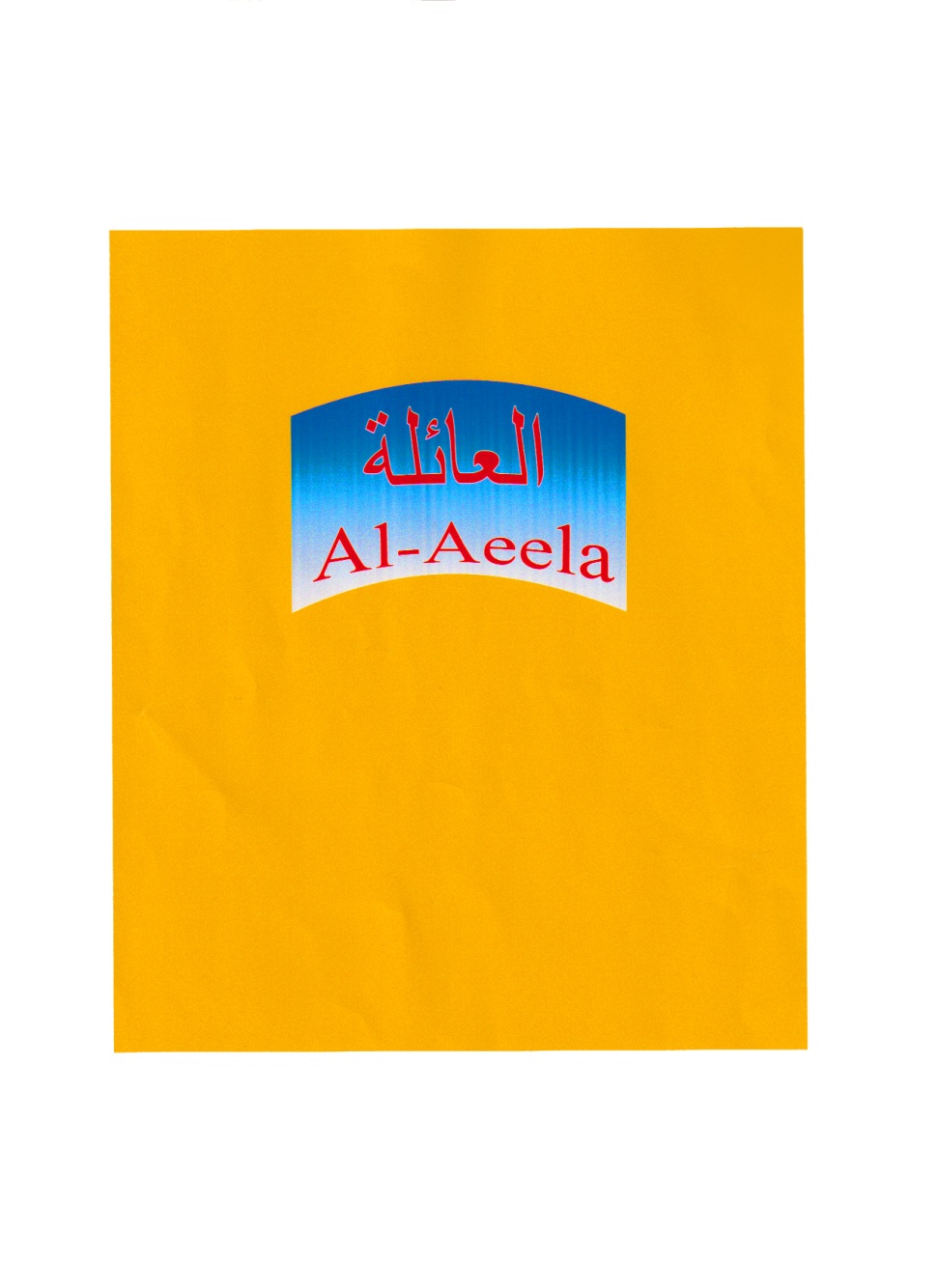 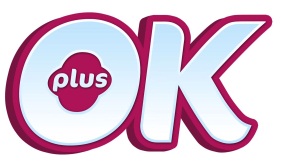 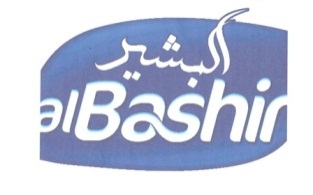 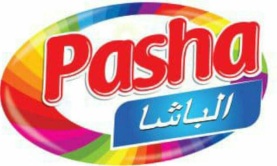 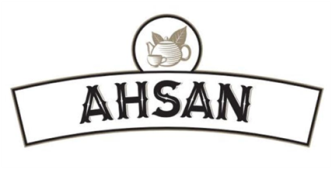 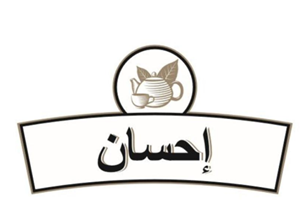 ذمارةى لاثةرِةىبلاَوكراورقم تسلسل النشرةرِيَكةوتى ثيَشكةش كردنى داواكارىتاريخ تقديم الطلبخاوةنى هيَمامالك العلامةهيَماى بازرطانىالعلامة التجاريةثؤلىصنف26/11/2019كؤمثانياي :ارقام  الاستثماريةالتجاريةشركة:  ارقام  الاستثماريةالتجاريةارقام argaam  مع شكل 9-أ-ب-ج-ه-و-ح , 36-ب-ج ,38- أ 41-أ-ب-ج-د26/11/2019كؤمثانياي :ارقام  الاستثماريةالتجاريةشركة:  ارقام  الاستثماريةالتجاريةارقام argaam  مع شكل-أ-ب-ج-ه-و-ح , 36-ب-ج ,38- أ 41-أ-ب-ج-د26/11/2019كؤمثانياي :ارقام  الاستثماريةالتجاريةشركة:  ارقام  الاستثماريةالتجاريةسبورت 2438-أ,41-أ-ب-ج-د26/11/2019كؤمثانياي :ارقام  الاستثماريةالتجاريةشركة:  ارقام  الاستثماريةالتجاريةأخبار 24  مع شكل AKHBAAR  38أ-41 –أ-ب-ج-د26/11/2019كؤمثانياي :بنك الطاقة ذ.م.مشركة:  بنك الطاقة ذ.م.مEnergy bank  بنك الطاقة مع شكل 36 جميع الاصناف26/11/2019كؤمثانياي :بنك الطاقة ذ.م.مشركة:  بنك الطاقة ذ.م.مPower Bank  مع شكل 36 جميع الاصناف26/11/2019كؤمثانياي :شركة الوان الاضاءة العالمية للتجارة ذ,م,مشركة:  شركة الوان الاضاءة العالمية للتجارة ذ,م,مULTRALIGHT   الترالايت مع شكل11-أ26/11/2019كؤمثانياي :شركة شعبان حماده وشركاه شركة:  شركة شعبان حماده وشركاهحماده HAMADA29- أ,و,ز,ح42 26/11/20196كؤمثانياي :MERIDYEN GIDA SANAYI VE TICAET LIMITED SIRKETI  شركة MERIDYEN GIDA SANAYI VE TICAET LIMITED SIRKETIDARK CAFE212  مع شكل 30-أ26/11/2019كؤمثانياي : ECZACIBASI TUKETIM URUNLERI SANAYI VE TICARET ANONIM SIRKETI شركة : ECZACIBASI TUKETIM URUNLERI SANAYI VE TICARET ANONIM SIRKETI  Uni Baby مع شكل 3-أ,ب,ج,د5-أ,ب,و16- ب,ط,ي26/11/2019كؤمثانياي : الوطنية لادارة التامينات الصحية ذ.م.م شركة:  الوطنية لادارة التامينات الصحية ذ.م.مNAT HEALTH  مع شكل 36 جميع الاصناف26/11/2019كؤمثانياي : دبانه للزراعة هولدنغ ش.ل. (شركة قابضة)شركة:  دبانه للزراعة هولدنغ ش.ل. (شركة قابضة) Pesco fert مع شكل 1, ب1/12/2019بازرطان :ئارام كةريم محمد سؤفي التاجر: ئارام كةريم محمد سؤفيLimore , ج28/11/2019كؤمثانياي (نجمة الطواحين) بازرطانى  طشتي سنوردار شركة: (نجمة الطواحين) للتجارة العامة محدودة Dasty solution 3 – أ,ب1/12/2019كؤمثانياي :(كامران ئوتؤ)  بؤ بازرطانى ئؤتؤمبيل /سوردارشركة:(كامران ئؤ تؤ) لتجارة السيارات المحدودةKamaran motors35,ب,ج2/12/2019كؤمثانياي : (الخطوط الحرة)بؤ بازرطانى طشتي  ذ. م.م.  (اردنية الجنسية)شركة:(الخطوط الحرة) لتجارة العامة  ذ. م.م.  (اردنية الجنسية)نمر nimer32,أ,ب,ج2/12/2019بازرطان : كاظم كامل قادر التاجر: كاظم كامل قادرNEXUSS  مع الشكل 3.ج2/12/2019بازرطان : مظفر كريم قاجر  التاجر: : مظفر كريم قاجر  Savia  مع شكل 29-و-ز-30-ب-ه-ح3/12/2019كارطةى :(عصيدة ) بؤ دروست كردنى توتنى معةسةلى نيركةلةمعمل :(عصيدة)للانتاج معسل أركيلاةWali alaser  ولي العصر34,أ3/1/2019كارطةى :(عصيدة ) بؤ دروست كردنى توتنى معةسةلى نيركةلةمعمل :(عصيدة)للانتاج معسل أركيلاةDOMINO MAASAL   دومينو معسل34,أ5/12/2019بازرطان : كامران على رشه سور  التاجر: : كامران على رشة سور  ADALAT  عدالت 29-30-318/12/2019كؤمثانياي : IRAQ- FEED  بؤ بازرطانى طشتيشركة: IRAQ- FEED  لتجارة العامة IRAQ FEED31-و8/12/2019كؤمثانياي : IRAQ- FEED  بؤ بازرطانى طشتيشركة: IRAQ- FEED  لتجارة العامةDANASH FEED31-و8/12/2019كؤمثانياي : IRAQ- FEED  بؤ بازرطانى طشتيشركة: IRAQ- FEED  لتجارة العامةBARASH FEED31-و8/12/2019كؤمثانياي )  لافيدة)  بؤ بازرطانى طشتي بريكارنامة  بازرطانى سنوردارشركة: )  لافيدة)  لتجارة العامة والوكالات التجارية محدودة LAVIDA PHARMACY35-ب, ج 8/12/2019كؤمثانياي : (هلهوك) بؤ بةرهةم هيَنان و دابةشكردنى هونةرىشركة: (هلهوك ) للانتاج والتوزيع الفنى Helhelok30-أ,ط,ي,32ب   29-ز8/12/2019كؤمثانياي : عبدالرزاق كريم مصطفى بؤ بازرطانى طشتى شركة: : عبدالرزاق كريم مصطفى لتجارة العامةHema هيما29-3027/11/2019كؤمثانياي : (ها ڤین) بۆدروست کردنى پاککەرەوا /سنوردارشركة: (ها ڤین)لصناعة منظفات /محدودةVash4and Vash for hand3- أ,ب27/112019كؤمثانياي : Defacto perkende Ticaret Anonim Sirketiشركة: : Defacto perkende Ticaret Anonim SirketiDEFACTO FASHION5-أ,ب,ج,د,ه,و18- أ,ب,ج,د,ه 25- أ,ب,ج,د,ه,و35- أ,ب,ج27/11/2019كؤمثانياي : بيت البزاز بؤ بازرطانى طشتى /سنوردارشركة: بيت البزاز لتجارة العامة /محدودةBEYTI بيتي 3- أ,ب,د,ج9- أ -29- ز  30- ب,ه9/12/2019كؤمثانياي : SEVINCLER SAGLIK URUNLERI SANAYIVE TICARET ANONIM SIRKETI شركة: SEVINCLER SAGLIK URUNLERI SANAYIVE TICARET ANONIM SIRKETIGiggler3- ج ه- أ9/12/2019كارطةى : (Bastrin hawre ) بؤ ثركردنةوةى هةمووئاميرةكى ئاطركوذينةوامعمل : Bastrin hawre) ) Bastrin hawreج9/12/2019كؤمثانيايي (الخلية الالكترونية)شركة : الخلية الالكترونية)ZMC GROUP9- 1110/12/2019كؤمثانيايي :(طلاجين)شركة : (طلاجين )BATO  - باتو30- ح, 31- أ 32- ب,ج11/12/2019بازرطان : ياسين حسن توفيق  التاجر: : ياسين حسن توفيق  PARS GOLD11- ط ,ح11/12/2019كارطةى :  S.R.BOYA) ( بؤ ضاكردنى بؤياخمعمل :  S.R.BOYA) ( لتصليح دهان ORIENT2,أ11/12/2019كارطةى :  S.R.BOYA) ( بؤ ضاكردنى بؤياخمعمل :  S.R.BOYA) ( لتصليح دهانFLOWER BOYA2,أ11/12/2019بازرطان محمد علي حسن  التاجر: : محمد على حسن  ZALALE BY Mhamad zalale25,ب11/12/2019كؤمثانيايي : golden flavor  بؤ بةرهةم هيَنانى هةموو جورة خواردنةوةيةك شركة : golden flavor لانتاج كافة انواع مشروباتاوزو بلدي Ouzo Baladi33,أ,ب,ج11/12/2019كؤمثانيايي : golden flavor  بؤ بةرهةم هيَنانى هةموو جورة خواردنةوةيةك شركة : golden flavor لانتاج كافة انواع مشروباتعرق بلدي 33,أ,ب,ج2/12/2019كارطةى :  (سهل عمان) بؤ بةرهةم هينانى ثاكةرةوةى شلمعمل : (سهل عمان) للانتاج المنظفات السائلة الزهرة – ALZAHRA2/ أ,ب,ج12/12/2019كؤمثانيايي :  SHANDONG HONGSHENG RUBBER TECHNOLOGY CO. LTDشركة : SHANDONG HONGSHENG RUBBER TECHNOLOGY CO. LTDTERRAKING12,ب 12/12/2019كؤمثانيايي :  SHANDONG HONGSHENG RUBBER TECHNOLOGY CO. LTDشركة : SHANDONG HONGSHENG RUBBER TECHNOLOGY CO. LTDTAITONG12.ب12/12/2019كؤمثانيايي :  osramشركة : osramOSRAM9 جميع الاصناف11 = =35 = = 42 ,و,ز,ط12/12/2019كؤمثانيايي: SHANDONG HONGSHENG RUBBER TECHNOLOGY CO. LTDشركة: SHANDONG HONGSHENG RUBBER TECHNOLOGY CO. LTDkapsen12,ب 15/12/2019كؤمثانياى: ISIDN,S.Aشركة: ISIDN,S.APSORISDIN3-ج15/12/2019كارطة: (اوڤا )بۆ لە کیس کردنى خۆراکى وشکمعمل: (اوڤا ) لتعبئة مواد غذائية مجففةATHA PACK    YOUR    PACKAGING PATNER7- أ,ج,35 -أ,ب,ج15/12/2019كؤمثانياى: ALTUNKAYA INSAAT NAKLIYAT GIDA TICARET ANONIM SIRKETIشركة: ALTUNKAYA INSAAT NAKLIYAT GIDA TICARET ANONIM SIRKETICONFY29- ب,ه ,ز 30- أ,ب,ه ,ح,ك,32 - ج15/12/2019كارطةى :  (خيرات العراق) بؤ بةرهةم هينانى جبس شاندرى  و ثةتاتةمعمل : (خيرات العراق) لانتاج جبس الذرة والبطاطةخيرات الفواز 31- أ 30-ح15/12/2019كؤمثانياى:Public Joinc Stock Company Gazprom Neft (PJSC Gazprom Neft)شركة: Public Joinc Stock Company Gazprom Neft (PJSC Gazprom Neft)شكل فقط أ,ب,ج,د,ه,و 4-أ,ب,د 37- أ,ب,ج15/12/2019كؤمثانياى:Public Joinc Stock Company Gazprom Neft (PJSC Gazprom Neft)شركة: Public Joinc Stock Company Gazprom Neft (PJSC Gazprom Neft)شكل فقط1-أ,ب,ج,د,ه,و4-أ,ب,د15/12/2019كارطةى :  (خيرات العراق) بؤ بةرهةم هينانى جبس شاندرى  و ثةتاتةمعمل : (خيرات العراق) لانتاج جبس الذرة والبطاطةخيرات امرك31- أ 30- ح15/12/2019كارطةى :  (خيرات العراق) بؤ بةرهةم هينانى جبس شاندرى  و ثةتاتةمعمل : (خيرات العراق) لانتاج جبس الذرة والبطاطةالفواز ALFawaz31- أ, 30- ح 15/12/2019كؤمثانيايي : (المواطن العراقى) بؤ بازرطانى و بةرهةم هينان طشتىشركة :(المواطن العراقى) للتجارة والمقاولات  العامة المحدودة تك توك30- ح,ط,31-أ,32-ج15/12/2019كؤمثانيايي : وسام الكرم بؤ بازرطانى طشتىشركة: وسام الكرم للتجارة  العامة المحدودةالمفتاح الذهبي 3-أ,ب15/12/2019كؤمثانيايي : GROHE AGشركة: GROHE AG		GROHE9-أ,ج,ه 11-أ,ب,ه,و,ز ,ح,ط, 21-أ,ج15/12/2019كؤمثانيايي : (وشة)بؤ راطةياندن شركة: (وشة) للاعلام محددةزةمةند3515/12/2019كؤمثانيايي : (وشة)بؤ راطةياندن شركة: (وشة) للاعلام محددةWusha corporation3515/12/2019كؤمثانيايي : (وشة)بؤ راطةياندن شركة: (وشة) للاعلام محددةZargata3515/12/2019كؤمثانيايي : (وشة)بؤ راطةياندن شركة: (وشة) للاعلام محددةPEYSER 3515/12/2019كؤمثانيايي : (وشة)بؤ راطةياندن شركة: (وشة) للاعلام محددةSbeiy3515/12/2019كؤمثانيايي : (DELTA CEMEN) بؤ بةرهةم هينانى جيمةنتو/سنور دارشركة: (DELTA CEMEN) لانتاج سمنت /محدودةDELTA CEMENالخرسانة19-أ15/12/2019  كؤمثانيايي : (DELTA CEMEN) بؤ بةرهةم هينانى جيمةنتو/سنور دارشركة: (DELTA CEMEN) لانتاج سمنت /محدودةDELTCEMENT opc19-أ15/12/2019كؤمثانيايي : ISIDIN,S.Aشركة:  ISIDIN,S.AEVERCLEAN3-ج15/12/2019  كؤمثانيايي : (DELTA CEMEN) بؤ بةرهةم هينانى جيمةنتو/سنور دارشركة: (DELTA CEMEN) لانتاجDELTA CEMEN YOUR BEST CHOICE35-ب,19-أ16/12/2019كؤمثانيايي :( وشيار عثمان عمر ) بؤ بازرطانى طشتى/ تاكشركة::( وشيار عثمان عمر )	 لتجارة العامة /مفرد	FLORYA11-د,37-ج16/12/2019كؤمثانيايي : D.G.H  بؤ بازرطانى طشتى سنوردارشركة:   D.G.H  لتجارة العامة محدودةNip21-16-11-10-316/12/2019كؤمثانيايي :( ئاسيا ) بؤ بةرهةم هينانشركة:  :( ئاسيا ) للانتاج لاسكو Lasco4-أ17/12/2019بازرطان :ريزان على ابراهيمالتاجر: ريزان على ابراهيمCERAZOO29-ز,31-أ17/12/2019بازرطان :ريزان على ابراهيمالتاجر: ريزان على ابراهيمDlsooz29-ز,31,أ17/12/2019كؤمثانيايي : GUANGDONG FUWEI HEAL TH TECHNOLOGY CO.LTD  / رةطةزى ضينىشركة:  GUANGDONG FUWEI HEAL TH TECHNOLOGY CO.LTD  / رةطةزى ضينىfuwei3017/12/2019كؤمثانيايي :KIA MOTORS CORPORATIONشركة: KIA MOTORS  CORPORATIONSELTOS12,أ17/12/2019كؤمثانيايي : مصنع السهمشركة: مصنع السهم لصناعة العصائر المحددةWAW واو32-أ,ب,ج17/12/2019كؤمثانيايي : هيونداي موتور كومبانيشركة: HYUNDAL MOTOR COMPANYHYUNDAI HD7212- أ,ب17/12/2019كؤمثانيايي : موتورز كوربوريشنشركة: KIA MOTORS CORPORATIONK512- أ,ب17/12/2019كؤمثانيايي : مصنع السهمشركة: مصنع السهم لصناعة العصائر المحددةتروبيكس TROPIX32-أ,ب,ج17/12/2019كؤمثانيايي : هيونداي موتور كومبانيشركة: HYUNDAL MOTOR COMPANHYUNDAI HD6512- أ,ب17/12/2019كؤمثانيايي : مصنع السهمشركة: مصنع السهم لصناعة العصائر المحددةميزو mizo32-أ,ب,ج17/12/2019كؤمثانيايي : هيونداي موتور كومبانيشركة: HYUNDAL MOTOR COMPANYHYUNDAI HD7812- أ,ب22/12/2019كؤمثانيايي : المتاع  بؤ بازرطانى طشتىشركة: المتاع  لتجارة العامةOK32-ب 30-ح,ط2/12/2019كؤمثانيايي : المتاع  بؤ بازرطانى طشتىشركة: المتاع  لتجارة العامةHI32-ب 30-ح,ط22/12/2019كؤمثانيايي : THE CONCENTRAT MANUFACTURING COMPANY OF  IRELANDشركة: THE CONCENTRAT MANUFACTURING COMPANY OF  IRELAND7UP EEMON32-ب,ج22/12/2019كؤمثانيايي : THE CONCENTRAT MANUFACTURING COMPANY OF  IRELANDشركة: THE CONCENTRAT MANUFACTURING COMPANY OF  IRELANDA LEMON STATE OF MIND32-ب,ج22/12/2019كؤمثانيايي :(هاى كرست) بؤبةريوةبردنى  ئؤتيل و هةوارطةى طةشت و طوزار / سنوردارشركة:  (هاى كرست) لادارة فنادقHighcrest35-ب,ج,42,ب18/12/2019كؤمثانيايي :لؤفةر صلاح صابرشركة:  لؤفةر صلاح صابرcaelin3-أ,ب,ج,د ,ه-أ18/12/2019كؤمثانيايي : زياد عبدالهادي عطيه شركة:  زياد عبدالهادي عطيهREEM ريم مع شكل 3418/12/2019بازرطان :عيسى قاسم عيسىالتاجر: عيسى قاسم عيسىFlavia29-ز,31-أ18/12/2019كؤمثانيايي :لؤفةر صلاح صابرشركة:  لؤفةر صلاح صابرCAELIN3-أ.ب,ج,د, ه-أ18/12/2019كؤمثانيايي : (MONRO  (  بؤ بازرطانى طشتى / سنور دار شركة:  (MONRO  (  لتجارة العامة/ محدودةدجاج بلادى29-أ18/12/2019 كؤمثانيايي : ARMADA DUVAR KAGITL ANONIM شركة:  ARMADA DUVAR KAGITL ANONIMBraheem218/12/2019كؤمثانيايي : ARMADA DUVAR KAGITL ANONIM SIRKETI شركة:  ARMADA DUVAR KAGITL ANONIM SIRKETIARMADA decowall2718/12/2019كارطة : (زياد عبدالوهاب ذنون ) بؤ بةرهةم هينانمعمل :  (زياد عبدالوهاب ذنون ) لانتاججواهر31-أ,29-ز22/12/2019بازرطان :شريف عبدالرحمن محمدالتاجر: شريف عبدالرحمن محمدبرنجى ذينو30-,ه18/12/2019كؤمثانيايي : كرونجي بؤ بةرهةم هينانى خواردنةوةى غازيةكان شركة:  كرونجى لانتاج المشروبات الغازية والمياة الصحية والعصائر والالبان المحدودة Hawaii هاواى32-ب,ج,29-ه18/12/2019كؤمثانيايي : كرونجي بؤ بةرهةم هينانى خواردنةوةى غازيةكان شركة:  كرونجى لانتاج المشروبات الغازية والمياة الصحية والعصائر والالبان المحدودةHawaii هاواي32-ب,ج,29-ه 18/12/2019كؤمثانيايي : كرونجي بؤ بةرهةم هينانى خواردنةوةى غازيةكان شركة:  كرونجى لانتاج المشروبات الغازية والمياة الصحية والعصائر والالبان المحدودةAloha الوها32-ب,ج,29-ه18/12/2019كؤمثانيايي :MPM CENTER  بؤ بازرطانى طشتى شركة:  MPM CENTER   للتجارة العامة استراد والتصدير/المحدودةWALKER32-ب22/12/2019كؤمثانيايي : طلنوش لة قوتو نان  شركة:  : طلنوش للمعلبات ذات المسولية المحدودة طلنوش Golnoosh3222/12/2019كؤمثانيايي : YAGAY  للانشاءات والتجارة الخارجية المحدودة شركة:  : YAGAY  للانشاءات والتجارة الخارجية المحدودة Frida gazoz  مع رسمة بالالوان 3216/12/2019كؤمثانيايي : ISIDIN,S.Aشركة:  ISIDIN,S.AZINCATION3-ج18/12/2019كؤمثانيايي : الجميل بؤ بازطانى طشتى /سنوردارشركة:  : الجميل للتجارة العامة /المحدودةMUTLUKAL مع الشكل 29-ز   30-ط17/12/2019كؤمثانيايي : (north crescent  ) بؤ بازرطانى طشتى / سنوردارشركة: (north crescent  ) لتجارة العامة /المحدودةNc icenter35-ب,ج17/12/2019كؤمثانيايي : (north crescent  ) بؤ بازرطانى طشتى / سنوردارشركة: (north crescent  ) لتجارة العامة /المحدودةicenter35-ب,ج16/12/2019كؤمثانيايي : ISIDIN,S.Aشركة:  ISIDIN,S.AUREADIN3-ج16/12/2019كؤمثانيايي : ISIDIN,S.Aشركة:  ISIDIN,S.AGERMISDIN3-ج16/12/2019كؤمثانيايي : ISIDIN,S.Aشركة:  ISIDIN,S.ALAMBDA CONTROL3-ج16/12/2019كؤمثانيايي :GROHE AGشركة:  GROHE AGGROHE  مع الشكل9-ا,ج,ه 11-أ,ب,و,ز,ح,ط  21-أ,ج16/12/2019كؤمثانيايي : ISIDIN,S.Aشركة:  ISIDIN,S.AFUSION FLUID3-ج16/12/2019كؤمثانيايي : ISIDIN,S.Aشركة:  ISIDIN,S.ANUTRADEICA3-ج22/12/2019كؤمثانيايي : (هةوارى ئةربابةى رؤذ هةلات ) بؤ بازرطانى طشتىشركة:  (هةوارى ئةربابةى رؤذ هةلات ) ARbaba30-ط,31-أ22/12/2019بازرطان : كاروان عباس نورىالتاجر: : كاروان عباس نورىElectro tasat  الكتروتاسات11-ب,ه,د22/12/2019كؤمثانيايي : (هةوارى ئةربابةى رؤذ هةلات ) بؤ بازرطانى طشتىشركة:  (هةوارى ئةربابةى رؤذ هةلات )Du KAW دوو كةو29-30-31,أ22/12/2019كؤمثانيايي : (هةوارى ئةربابةى رؤذ هةلات ) بؤ بازرطانى طشتىشركة:  (هةوارى ئةربابةى رؤذ هةلات )شكل 39-30-31,أ22/12/2019بازرطان : كاروان عباس نورىالتاجر: : كاروان عباس نورىالريان11-ب,ه,د22/12/2019بازرطان : كاروان عباس نورىالتاجر: : كاروان عباس نورىALHAFEZ  الحافظ11-ب,ه,د22/12/2019بازرطان : كاروان عباس نورىالتاجر: : كاروان عباس نورىAL NAJIM11-ب,ه,د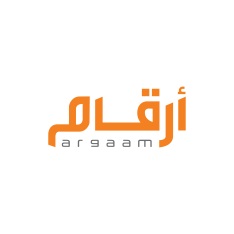 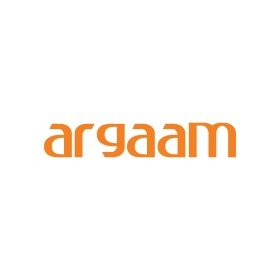 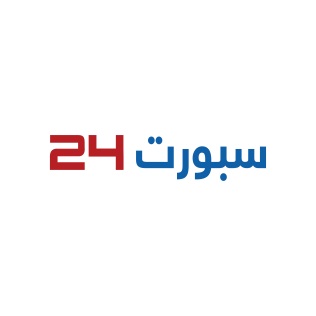 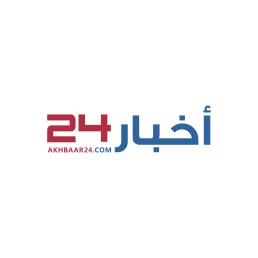 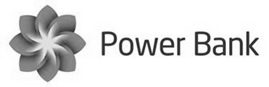 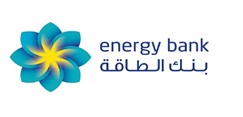 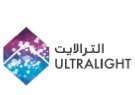 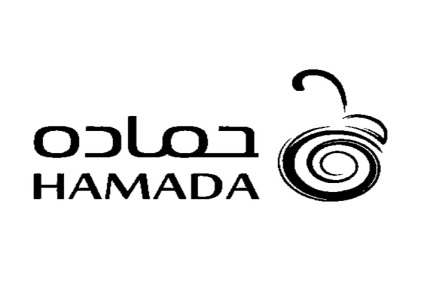 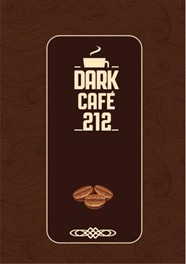 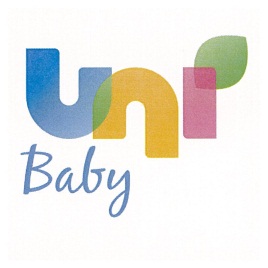 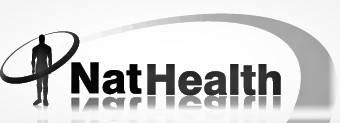 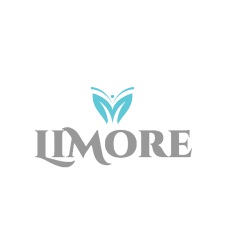 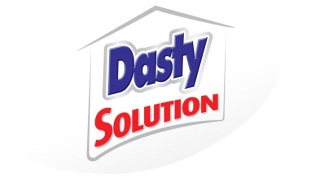 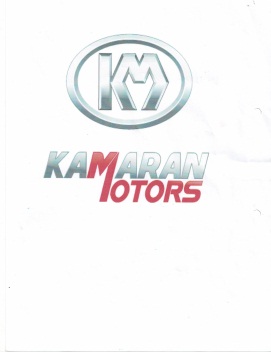 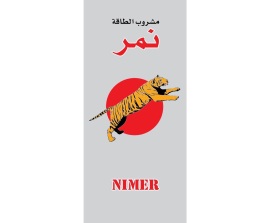 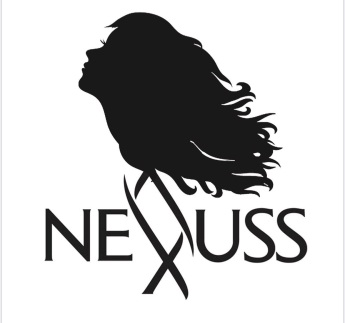 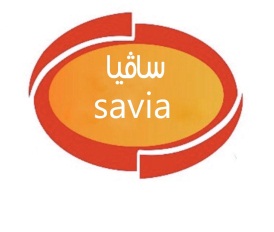 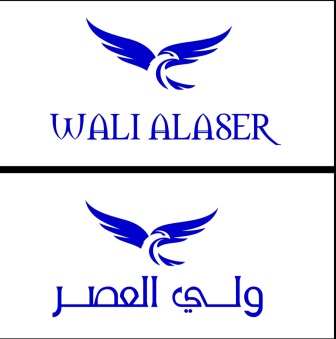 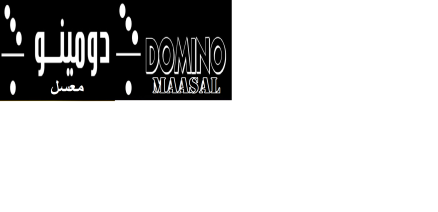 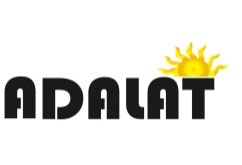 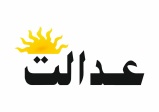 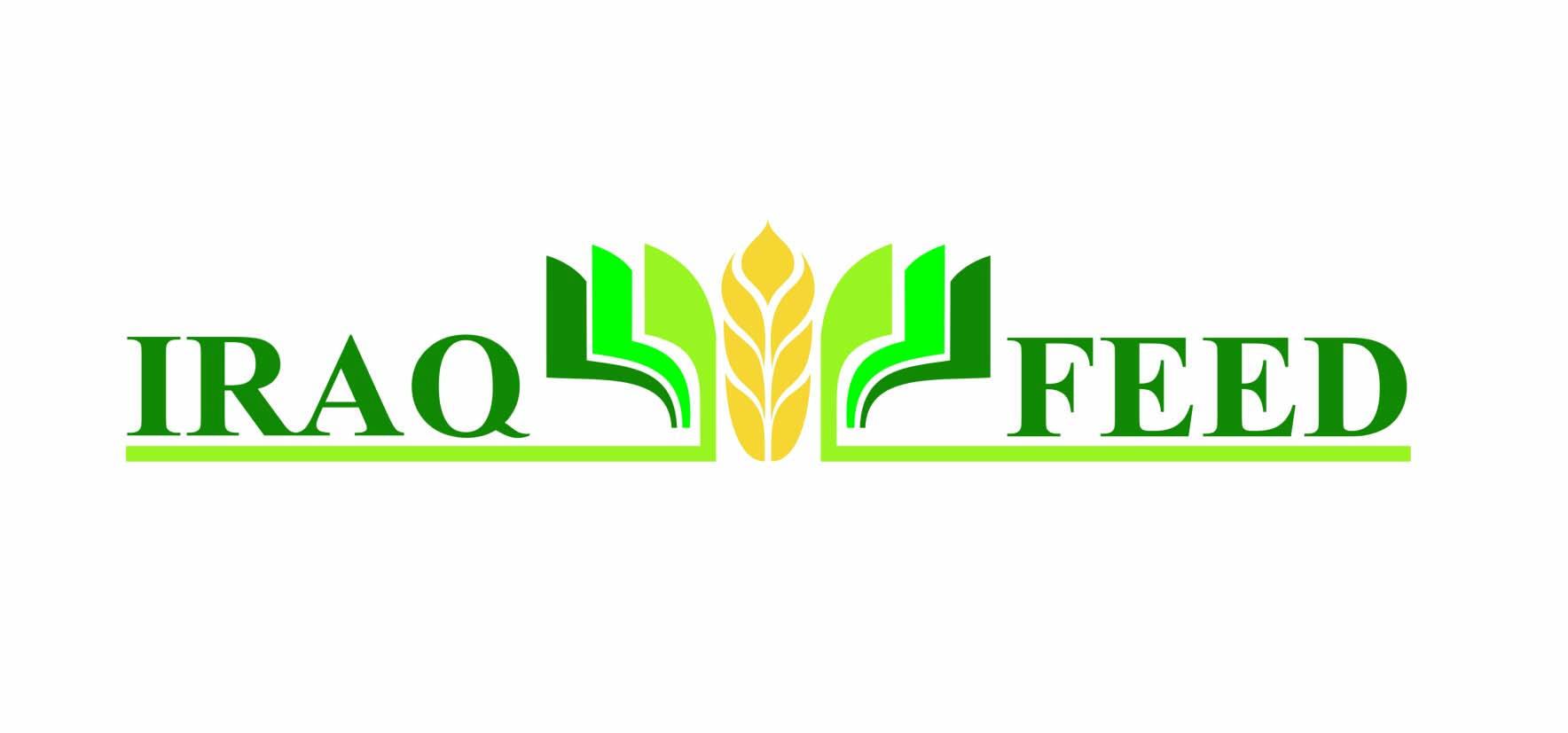 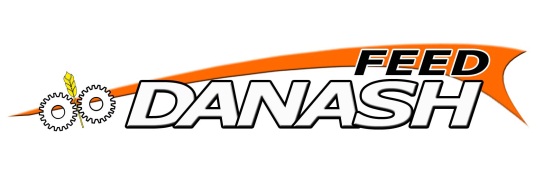 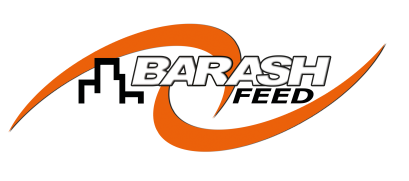 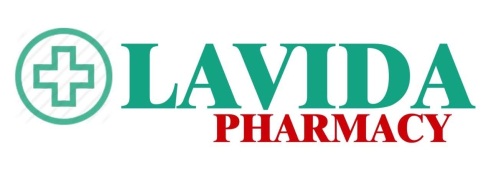 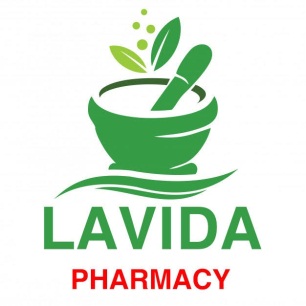 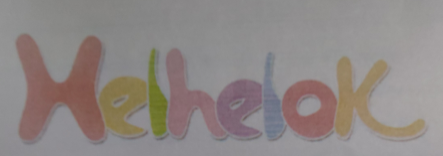 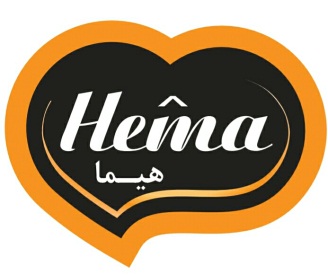 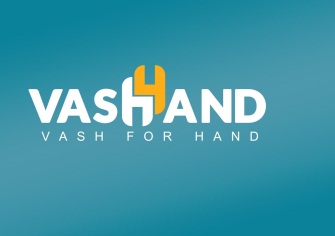 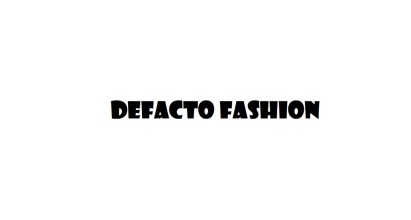 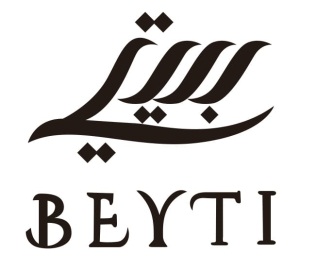 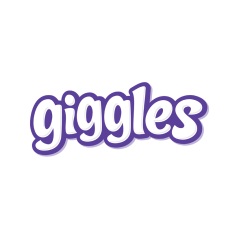 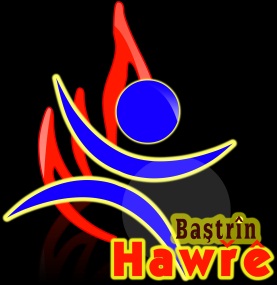 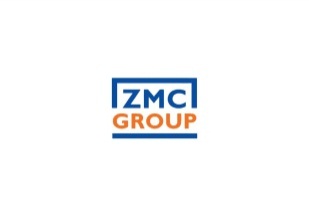 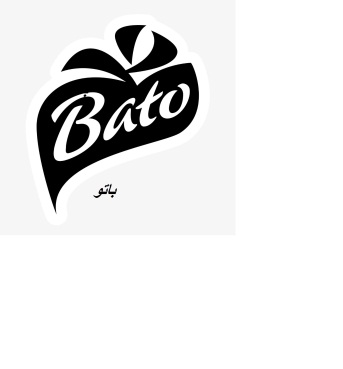 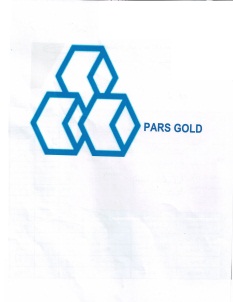 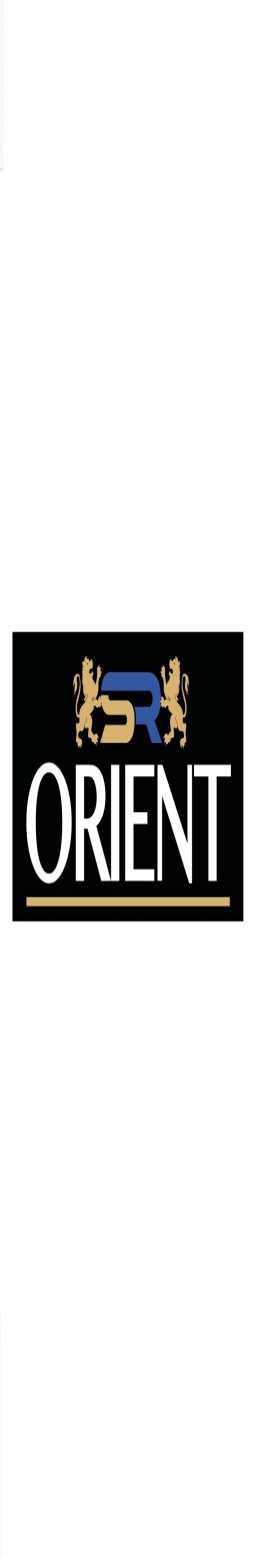 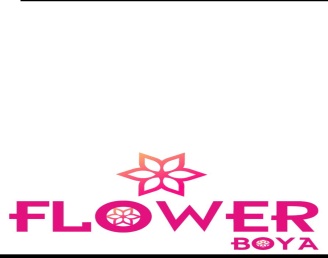 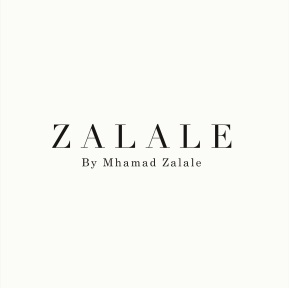 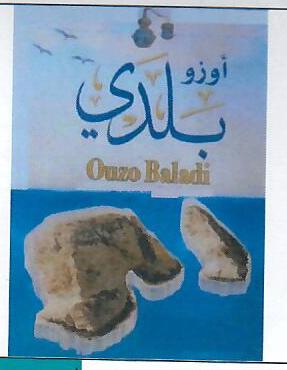 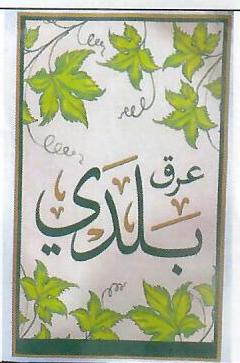 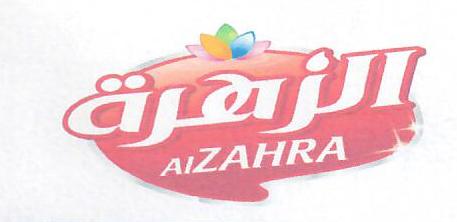 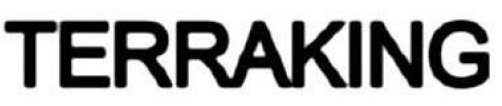 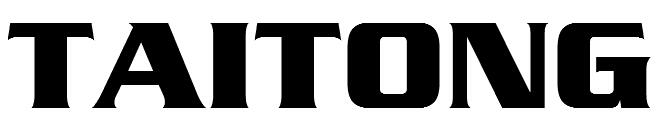 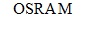 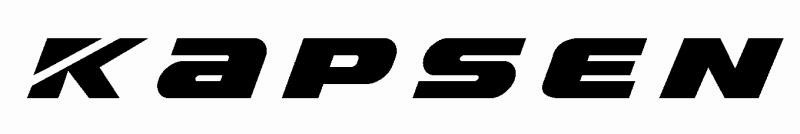 PSORISDIN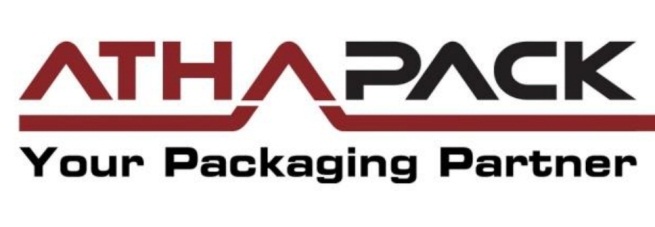 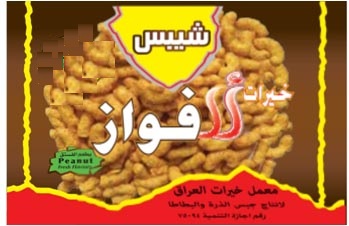 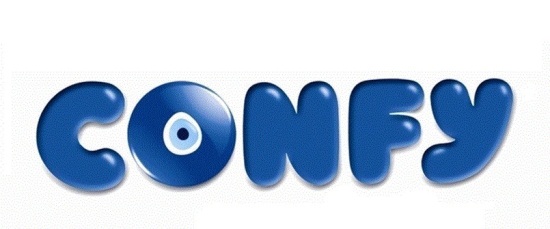 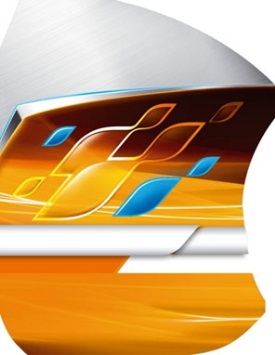 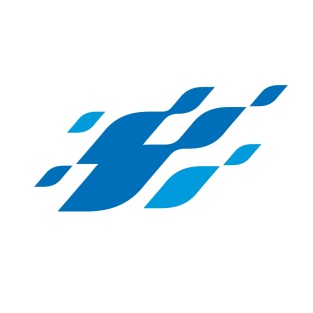 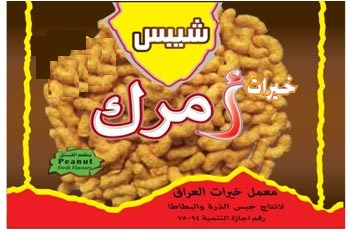 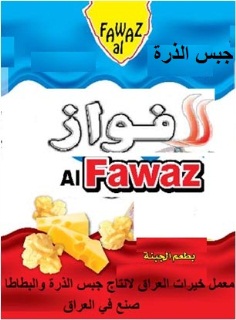 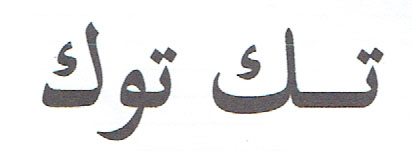 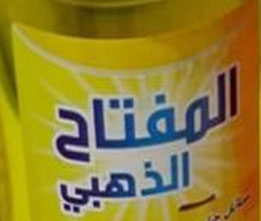 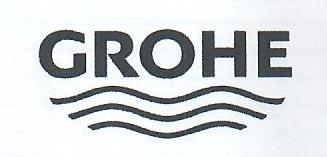 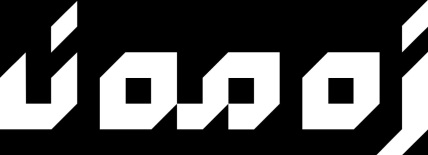 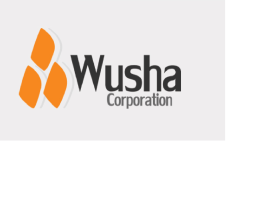 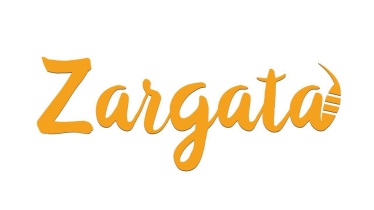 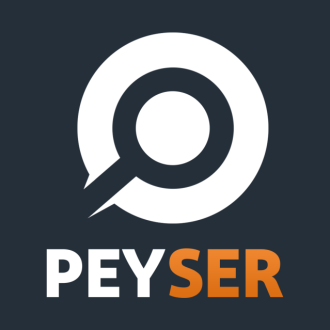 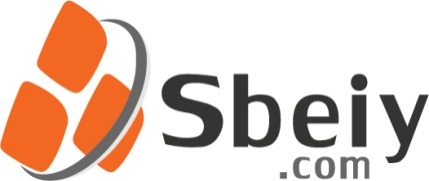 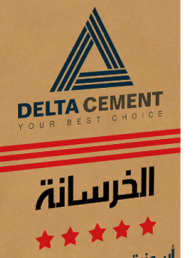 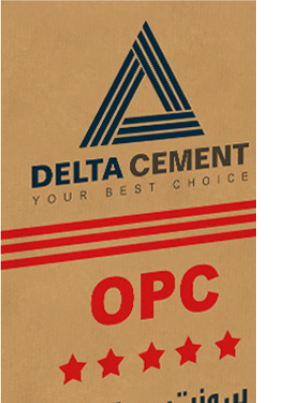 EVERCLEAN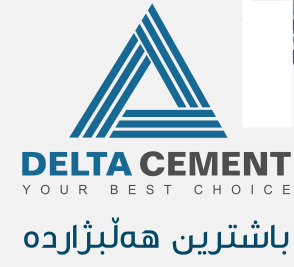 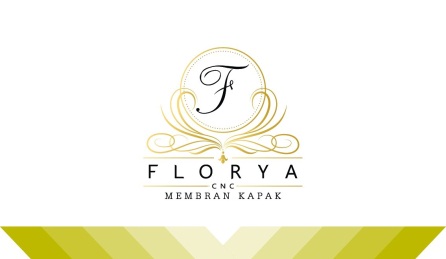 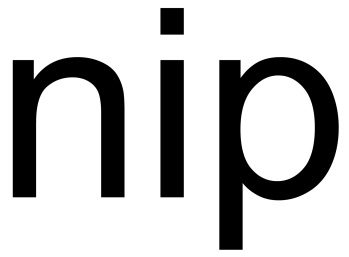 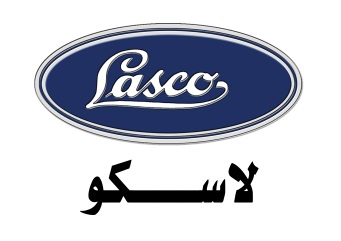 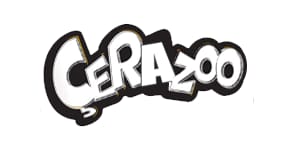 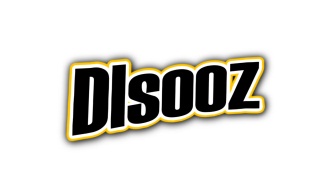 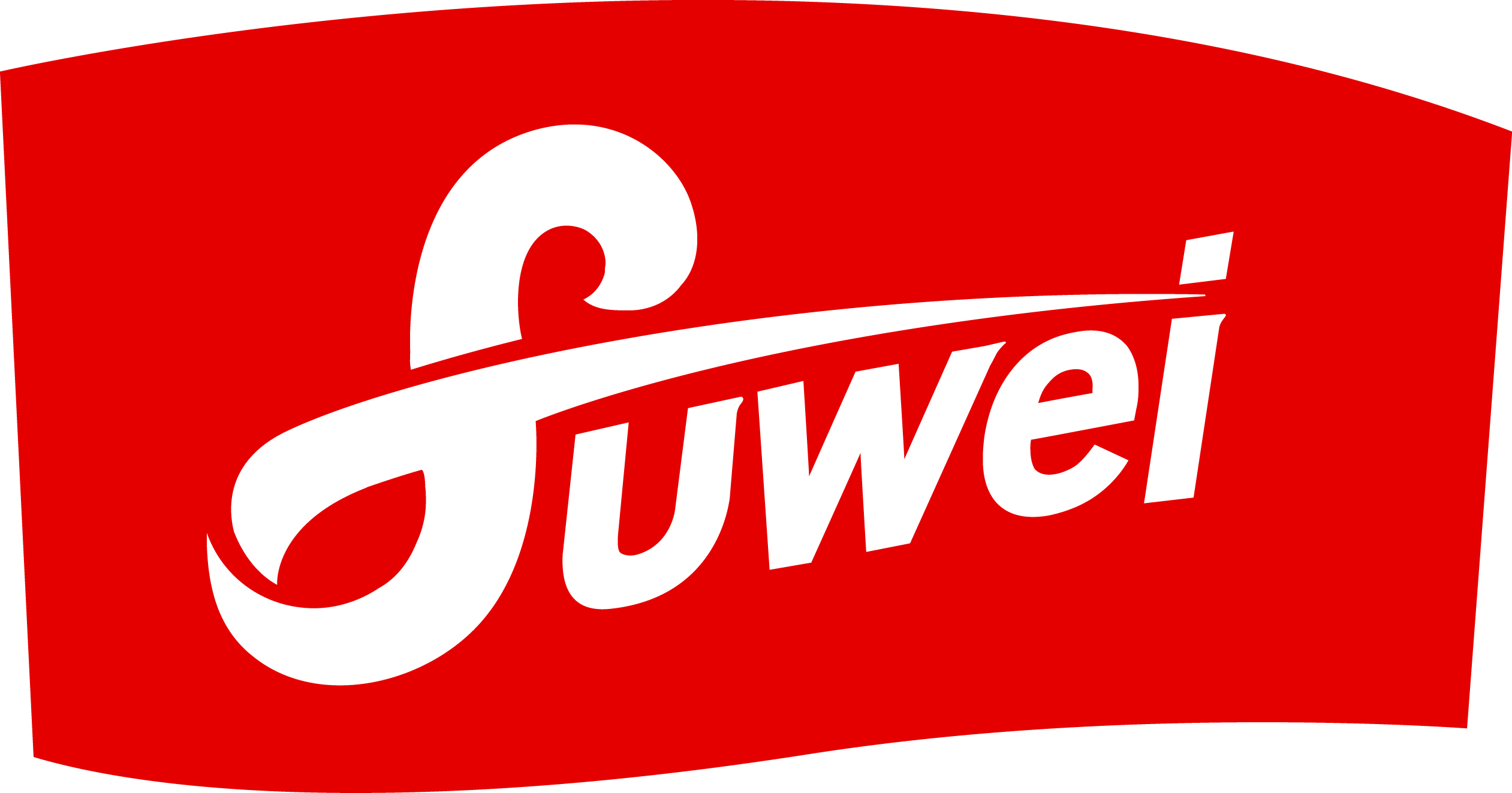 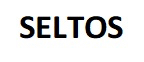 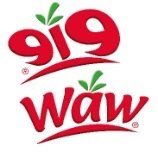 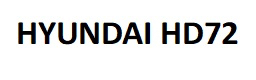 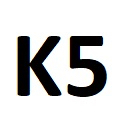 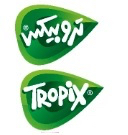 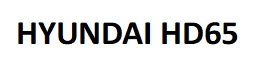 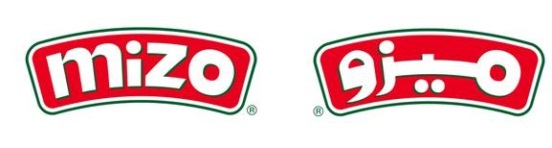 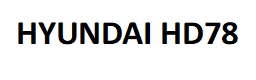 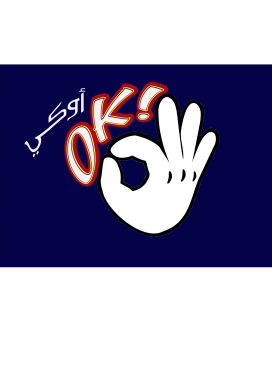 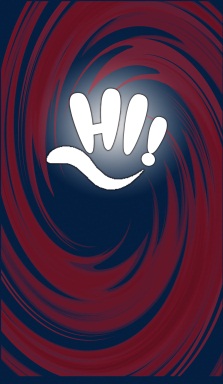 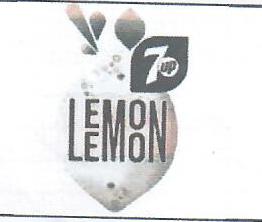 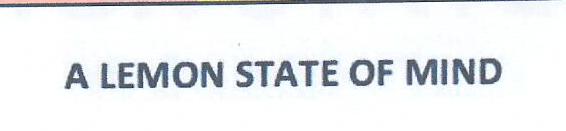 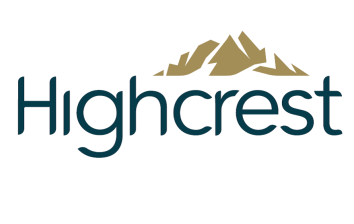 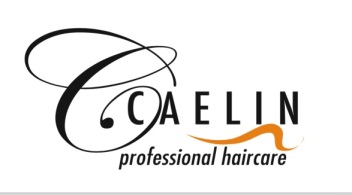 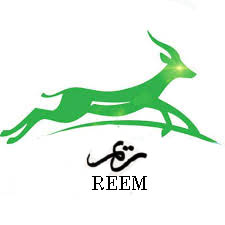 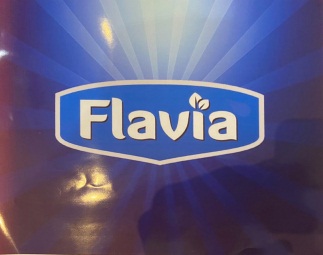 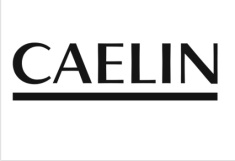 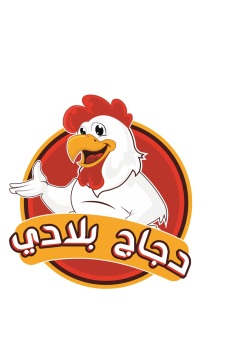 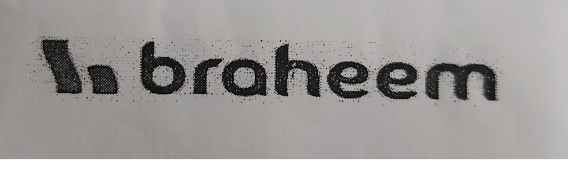 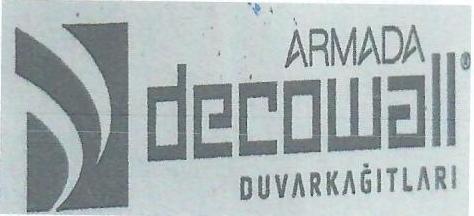 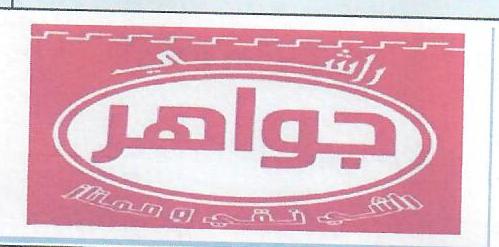 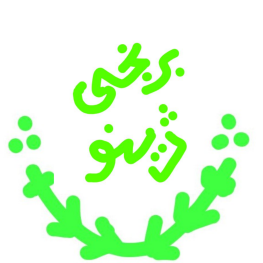 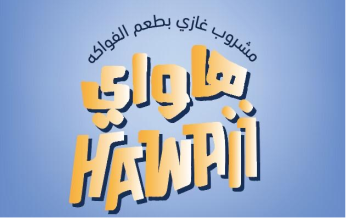 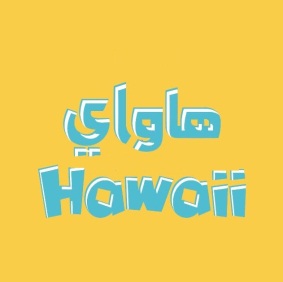 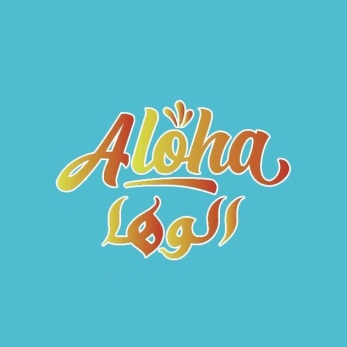 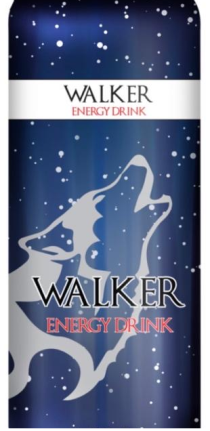 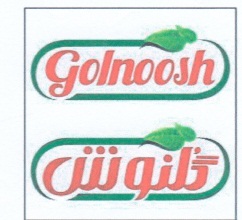 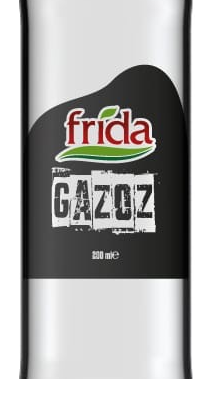 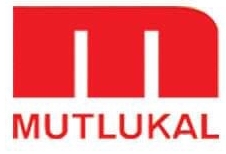 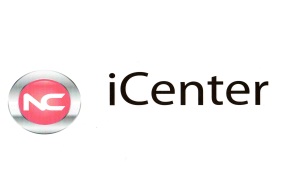 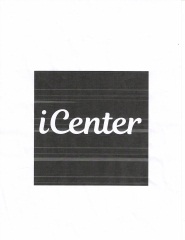 UREADINGERMISDINLAMBDA CONTROL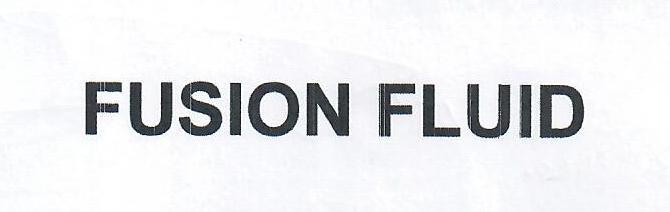 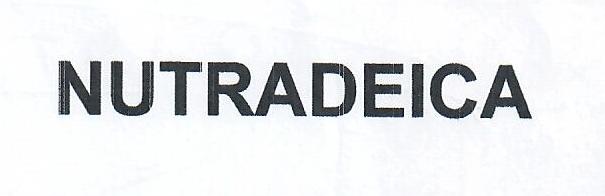 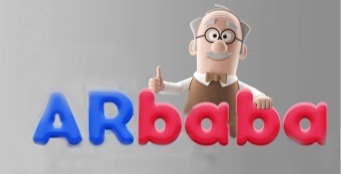 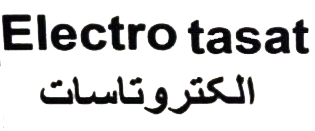 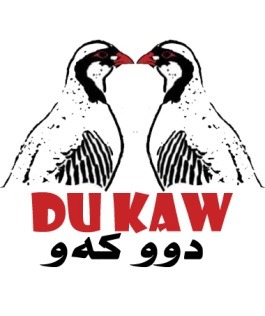 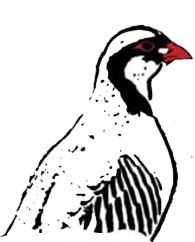 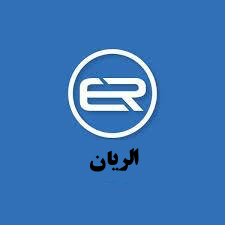 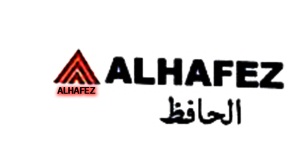 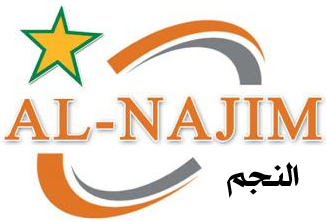 